TEST DE DERECHO AÉREOFH - Factores HumanosCOMUNICACIONESCLAVES CORRECCIÓN Cap. 1 DERECHO AÉREOCLAVES CORRECCIÓN Cap. 4 NAVEGACIÓNCLAVES CORRECCIÓN Cap. 6 METEOROLOGÍACLAVES CORRECCIÓN Cap. 8 FACTORES HUMANOSCLAVES CORRECCIÓN Cap. 9 COMUNICACIONES1VFR significa condiciones meteorológicas visualesa)b)c)Falsod)Verdadero2VMC significa condiciones meteorológicas visualesa)b)c)Ciertod)Falso3Área LEP 161. En las cercanías de Ávila. Podemos entrar en ella, con autorización de la torre de Salamanca.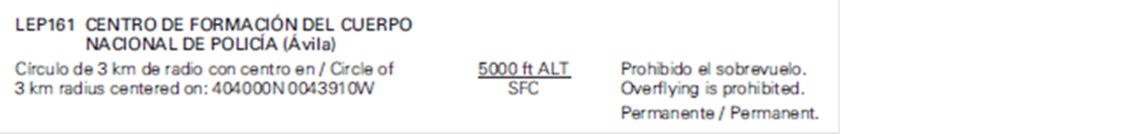 a)Verdaderob)c)Falsod)4Área LEP 161 en las cercanías de Ávila. El límite inferior es el sueloa)Falsob)c)Ciertod)5Área LEP 161 en las cercanías de Ávila: El límite superior son 5000 pies AGLa)b)Verdaderoc)Falsod)6Área LER 71C en las cercanías de Salamanca. Un vuelo VFR, volando a 800 pies AGL, para entrar en ella, tiene que pedir permiso a la torre de Salamanca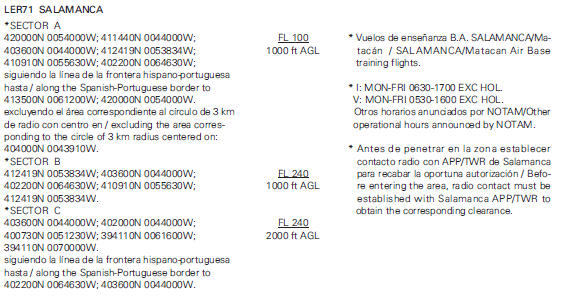 a)b)c)Verdaderod)Falso7Área LER 71 C. El límite inferior es: 2000 pies AGLa)b)c)Verdaderod)Falso8Un vuelo VFR puede volar en condiciones IMCa)b)Falsoc)Verdaderod)9IMC significaa)aproximación instrumentalb)ninguna de las anterioresc)condiciones meteorológicas instrumentalesd)reglas de vuelo por instrumentos10El límite inferior de un TMA es siempre el sueloa)Falsob)c)Verdaderod)11IFR significaa)aproximación instrumentalb)reglas de vuelo por instrumentosc)sistema de navegación por infrarrojosd)aproximación instrumental12Que significa HGTa)alturab)elevaciónc)altitudd)abreviatura de Houston13Que significa ALTa)altitudb)altímetroc)alturad)elevación 14Que significa GNDa)Gananciab)Grandec)Suelod)ninguna de las anteriores15Que significa SFCa)Scarfaceb)Nivel de vueloc)Superficied)Suficiente16Que significa TWYa)Iluminación de la pistab)Pista en servicioc)Calle de rodadurad)torre de control17Que significa ADa)área peligrosab)antediluvianoc)Aeródromod)ninguna de las anteriores18Que significa CTRa)sistema de navegación por gpsb)zona de control de aeródromoc)zona prohibida a vuelos VFRd)zona prohibida a vuelos IFR19Que significa TMAa)zona de control prohibida para vuelos VFRb)área terminalc)ninguna de las anterioresd)técnico de mantenimiento de autogiros20que significa APPa)ninguna de las anterioresb)control de áreac)control de aproximaciónd)indicativo del aeropuerto de Pamplona21Que significa TWRa)control de aproximaciónb)ninguna de las anterioresc)control de torred)rodadura22Que significa ACCa)ninguna de las anterioresb)Control de areac)Corriente alternad)Dispositivo anticolisión23Que significa GMCa)Control de rodadurab)ninguna de las anterioresc)velocidad que indica el gpsd)condiciones meteorológicas en tierra24El alumno piloto puede llevar pasajeroa)Verdaderob)c)d)Falso25El máximo organismo internacional que se dedica a los asuntos de aviación civil esa)OACIb)IFALPAc)ONUd)FAA26Como norma general, cual es la visibilidad mínima para operar en VFR en un aeropuerto a)1500 metrosb)9999 metrosc)10000 metrosd)5000 metros27El piloto es el último responsable de la seguridad del avión y sus ocupantes. Por tanto puede incumplir algún procedimiento establecido o limitación del avión, siempre que lo considere necesario en una situación de emergencia. a)Verdaderob)Falsoc)d)28Nuestro acompañante se empieza a sentir muy mal. Puede ser algo grave. Podemos declarar emergencia por la radio, siendo un ULMa)por supuesto que podemosb)No. Debemos seguir al campo de vuelo más cercanoc)No. Hay que darle una aspirinad)depende del aprecio que le tengamos29Nuestro acompañante se empieza a sentir mal. Puede ser algo grave. Ya tenemos controlado el avión. Estamos a 5 min del aeropuerto de Zaragoza, y a 20 del campo de vuelo de Gurrea. Aun siendo ulm, podemos tomar la decisión de proceder al aeropuerto, si consideramos que lo situación lo requiere.a)Falsob)Verdaderoc)d)30Nuestro acompañante, se empieza a sentir muy mal. Puede ser grave. Estamos a 20 min del aeropuerto de Zaragoza, y a 5 del campo de vuelo de Gurrea. Tenemos que proceder obligatoriamente a Gurrea, ya que está más cerca y en Zaragoza no permiten entrar ulm.a)b)c)Verdaderod)Falso. Si consideramos que en Zaragoza nos darán asistencia más rápidamente, procederemos allí31Si nos encontramos con otra aeronave de frente, viraremos a)A la derechab)A la derecha, pero sólo en el hemisferio norte.c)No viraremos. Esperaremos a que lo haga el otrod)A la derecha32Se puede operar un avión sin el certificado de aeronavegabilidada)b)c)Verdaderod)Falso33Cuál es el circuito de trafico correcto en un aeródromo no controladoa)Sin trafico publicado, virajes a la izquierdab)Sin trafico publicado, hacer un tráfico estándarc)Seguir el trafico publicado, si lo hubierad)Todas son correctas34Quien es el responsable de evitar colisiones en vueloa)Todos los pilotosb)Ninguna es correctac)El jefe de vuelosd)Todos los pilotos35Cuál es la minima visibilidad horizontal permitida para el vuelo en ulma)6 kmb)5 nmc)1500 mtsd)5 km36Qué tipo de aeronave tiene preferencia de paso sobre cualquier otro tráficoa)Una aeronave en finalb)Un planeadorc)Un globod)Una aeronave en emergencia37Un Ulm recibe permiso de la autoridad aeronáutica para entrar en el aeropuerto de Asturias. Tendrá que pedir permiso para entrar en el espacio aéreo D que encontrará antes de llegar al aeropuerto a)Sí. Un ulm tiene que cumplir con la normativa referente a vuelos VFRb)No. Pedirá permiso antes de entrar en el CTRc)No. Ya tiene autorización de la autoridad, con lo cual no tiene que notificar nada hasta que vaya a entrar en circuitod)Pedirá permiso cuando esté en final a la pista en servicio38Una T en la zona de señales nos indicaa)TAC, turbulencia en aire clarob)TOP, pararc)Obras en la pistad)El sentido del aterrizaje o despegue39Una cruz blanca doble dispuesta horizontalmente en el área de señales indica:a)Una unidad de área para el movimiento de aeronaves.b)Han de adoptarse precauciones especiales durante la aproximación para el aterrizaje.c)El aeródromo está siendo usado por planeadores y se están desarrollando operaciones de vuelo a vela. d)Han de adoptarse precauciones especiales debido al mal estado de las calles de rodadura.40Usando el código de señales en tierra, expresaremos "NECESITAMOS AYUDA" con el símbolo :a)Xb)V c)Nd)Y41¿ En qué sección de las AIP se contienen elementos relativos a aéreas prohibidas, restringidas o peligrosas?a)ADb)GENc)AGAd)ENR42La licencia de piloto de ULM tiene una validez máxima de :a)2 añosb)1 añoc)5 añosd)3 años43La identificación de una zona del espacio aéreo con la letra "R", significa zona:a)Peligrosab)Prohibida c)Reservadad)Restringida44El espacio aéreo controlado es:a)Espacio aéreo de dimensiones definidas dentro del cual se facilita servicio de control de tránsito aéreo para los vuelos controladosb)Espacio aéreo de dimensiones definidas donde se facilita asesoramiento aeronáutico para los vuelos controlados.c)Espacio aéreo donde se puede volar con ULM si tenemos equipo de radio.d)Espacio donde el controlador vigila a las aeronaves en vuelo.45A menos que este indicado lo contrario, todos los virajes en los tráficos se harán hacia:a)Izquierdab)Derechac)Según la orientación de la pistad)Indistintamente46¿Qué Orden Ministerial es la que regula el vuelo ULM en España?a)OM de 24 de abril de 1986 del Ministerio de Transportes, Turismo y Telecomunicacionesb)OM de 24 de julio de 1996 del Ministerio de Transportes, Turismo y Telecomunicacionesc)OM de 29 de febrero de 2008 de la Secretaria de Estado de Transportesd)OM de 24 de abril de 2006 de AESA47La Tarjeta de Alumno Piloto (TAP) tiene una validez de:a)6 mesesb)3 añosc)1 añod)igual a la del certificado médico.48¿Cuál de estos equipos es recomendable llevar en un ultraligero?a)Anemómetrob)Altímetroc)GPSd)Cuentahoras motor49Se puede comenzar la formación para la obtención de la Licencia de Piloto de Ultraligero, apartir de:a)21 añosb)17 añosc)18 añosd)16 años50¿Puede un ULM volar sobre aglomeraciones de personas o zonas urbanas?a)Sib)Noc)Si, manteniendo altura de seguridadd)Si, por encima de 300 metros51Las luces de navegación recomendadas situadas en las puntas de plano de un ULM, serán:a)Verde a estribor, y roja a baborb)Blancasc)Roja a estribor, y verde a babord)Verde a la derecha, y roja a la izquierda52El seguro exigido a un ULM, debe cubrir necesariamente:a)RC a terceros, y a ocupante en el caso de un biplazab)RC y seguro de casco aviónc)RC a tercerosd)RC y seguro del piloto53Los vuelos en un Centro de Vuelos ULM, se harán bajo la supervisión de:a)Instructor Jefeb)Jefe de Vuelosc)Piloto con más de 100 horasd)El Piloto más antiguo54¿Se puede volar con un ULM fuera del espacio aéreo de España sin autorización de la autoridad aérea competente?a)Verdaderob)Falsoc)d)55Cuando el Piloto de ULM haya cumplido 40 años, la validez de su Licencia ULM será dea)2 añosb)1 añoc)6 mesesd)5 años56La documentación para llevar a bordo en un ULM es:a)Cédula de Identificación, Certificado de Aeronavegabilidad, Certificado Seguro, Licencia Piloto en vigor, Certificado Médicob)Cédula de Identificación, Certificado de Aeronavegabilidad, Certificado Seguro, Licencia Piloto en vigor, Certificado Médico en vigorc)Cédula de Identificación, Certificado de Aeronavegabilidad, Certificado Seguro, Licencia Piloto, Certificado Médico en vigord)Todas son falsas57Con un ULM podemos hacer maniobras acrobáticas, siempre quea)A más altura de 900ftb)Están prohibidasc)A más altura de 300md)Si llevamos paracaídas58Cuál de estos equipos es obligatorio que cuente un ULMa)Ninguno es obligatoriob)Extintorc)Paracaídasd)Altímetro59¿Podemos volar con nuestro ULM en un CTR?a)Nuncab)Si, si tenemos una exención operativa otorgada por la Directora General de AESAc)Siempred)Si, si nos autoriza el Jefe de Vuelos más cercano60¿Es obligatorio el uso de casco y cinturón de seguridad a bordo de un ULM?a)Depende del casob)Nuncac)Si el ULM no está carenadod)Siempre61En un Centro de Vuelos con Escuela, ¿quién es el encargado de dar la formación?a)El jefe de Vuelosb)Instructor de vuelo a motorc)La Escuela deberá contar con un Piloto Comercial para dar la formaciónd)Un Instructor de ULM habilitado por AESA62Si apruebas este examen de teoría de Piloto de ULM, podrás ...a)Pilotar un dron, con la consiguiente habilitación práctica de cada modelo en concretob)Pilotar un ULMc)Pilotar un planeadord)Pilotar un globo63Con un ULM se puede volar en espacios aéreos prohibidos ...a)Por debajo de 1000ftb)Por encima de 700ft AGLc)Sólo los fines de semanad)Nunca64No es necesaria la Licencia de Piloto ULM, si se es titular de una Licencia de Piloto ...a)ATPLb)CPLc)Militard)Siempre es necesaria65Para renovar la Licencia de Piloto ULM es necesario, al menos en los doce meses anteriores ...a)5 horas de vuelo y 5 vuelosb)3 vuelosc)3 horas de vuelod)5 horas de vuelo. 66¿Qué significa AESA?a)Agencia Estatal de Suficiencia Aeronáuticab)Agencia Estatal de Seguridad Aéreac)Aviación Española Sociedad Anónimad)Agencia Estatal de Seguridad Aérea Sociedad Anónima67¿Un alumno-piloto puede llevar pasajeros a bordo de un ULM?a)Si, si se mantiene en contacto visual con el Campo de Vuelob)Solo cuando tenga la "suelta" de su instructorc)Sid)No68De las siguientes matrículas señale la que no puede pertenecer a un ultraligero con certificado de tipoa)EC-CQ3b)Ninguna de ellasc)EC-LLPd)EC-ZOY69La altura máxima de vuelo sobre el terreno o agua será de:a)30 mb)900 mc)3000 md)300 m70Los Centros de Vuelo ULM con Escuela desarrollarán su actividad de enseñanza bajo la supervisión y responsabilidad del:a)Propietario del  Campo de Vuelob)Jefe de Vuelosc)El Piloto que posea más avionesd)Instructor Habilitado de ULM71La edad mínima para ser titular de una Licencia de Piloto ULM es de:a)18 añosb)16 años si se vuelo solo y de 18 años si se vuela con pasajerosc)17 añosd)16 años72A menos que se indique lo contrario, todos los virajes en los tráficos de un Aeródromo o Campo de Vuelo ULM serána)Indistintamenteb)Todas son falsasc)A la izquierdad)A la derecha73¿Quién es la persona responsable de la seguridad en vuelo de un ULM?a)La empresa de mantenimientob)El pilotoc)El piloto al mandod)El Jefe de Vuelos74Si una aeronave alcanza a otra en la misma dirección y sentido, deberá adelantarla por:a)Abajob)La izquierdac)Arribad)La derecha75Cuando dos aeronaves se acercan en la misma dirección, y sentido contrario, ambas virarán:a)Todas son falsasb)A la izquierdac)Una subirá y la otra bajarád)A la derecha76¿Cuál de las siguientes aeronaves tiene preferencia para aterrizar?a)Cualquiera con problemasb)El planeadorc)El ULMd)El globo77Si una aeronave está en aproximación final y otra está en el tramo de Base, pero más baja, ¿Quién tiene preferencia?a)La que tenga menor velocidadb)La que está en aproximación finalc)La que está en Based)La que está más baja78¿Cuál es la Masa Máxima al Despegue de un ULM biplaza terrestre!a)450 kgsb)270 kgsc)200 kgsd)470 kgs79De los siguientes requerimientos, cuál no es necesario para la autorización de un Campo de Vuelo ULM:a)Un hangarb)Un botiquínc)Una infraestructura autorizadad)Un ultraligero80El Centro de Vuelo de ULM llevará la siguiente documentación:a)Todas son correctasb)Parte mensual de actividadesc)Las hojas de cronometrajed)Autorización de AESA81¿Es imprescindible que haya un Jefe de Vuelos en los Centros de Vuelo ULM?a)Sib)Depende de la categoría del Campo de Vuelo ULMc)Siempre que la pista esté asfaltada y tenga una longitud superior a 700md)No puede volar con dicha Licencia en España de forma indefinida82Corresponde al Jefe de Vuelos las funciones siguientes:a)Determinar el comienzo y fin de los vuelos.b)Todas son correctasc)Establecer las comunicaciones tierra-aired)Verificar que los vuelos se desarrollen de acuerdo con la normativa vigente83El Jefe de Vuelos podrá delegar expresamente en un Piloto ULM realizar los vuelos de prueba relacionados con el mantenimiento y la seguridad en vuelo:a)Falsob)c)d)Verdadero84El Jefe de Vuelos podrá delegar expresamente en un Piloto ULM el establecer el orden de los vuelos:a)b)c)Verdaderod)Falso85¿Qué significa las siglas VFR?a)Reglas de Vuelo Visualb)Condiciones Meteorológicas Visualesc)Reglas de Vuelo Instrumentald)Ver Frenar Rodear86¿Qué significan las siglas IFR?a)Indagar Frenar Rodearb)Condiciones Meteorológicas Instrumentalesc)Reglas de Vuelo Visuald)Reglas de Vuelo Instrumental87¿Qué significan las siglas IMC?a)Condiciones Meteorológicas Instrumentalesb)Condiciones Meteorológicas Instrumentalesc)Condiciones Meteorológicas Instrumentalesd)Reglas de Vuelo Instrumental88¿Qué significan las siglas VMC?a)Reglas de vuelo visualb)condiciones meteorológicas instrumentalesc)Condiciones Meteorológicas Visualesd)Reglas de vuelo instrumental89Si apruebas este examen, ¿cuánto tiempo tienes para examinarte de la parte práctica de piloto ulm, sin necesidad de repetir el presente examen teórico?a)1 añob)6 mesesc)2 añosd)3 años90Un súbdito de un país extranjero, ¿qué requisitos tiene que cumplir para la obtención de la Tarjeta de Alumno Piloto?a)Igual que un nacional más una prueba de españolb)No la necesita si la tiene en su país de origenc)Igual que un nacionald)Si es nacional de un país miembro de la Unión Europea no necesita obtener la Tarjeta de Alumno Piloto91¿Qué requisitos debe reunir un súbdito de un país extranjero para obtener la Licencia de Piloto ULM en España?a)Si es francés o portugués es automático la concesión de la Licenciab)Compulsar toda su documentación en el país de origenc)Igual que los nacionalesd)Hacer una prueba de español92¿Qué Administración expide la Licencia de Piloto ULM?a)Si se vuela sobre tierra será el Ministerio de Agriculturab)Si se vuela sobre el mar será el Ministerio de Pescac)AESAd)Ministerio de Interior93Tenemos un avión ULM biplaza con las siguientes características técnicas: peso en vacío 215 Kg, carga útil de 285 Kg. 
 el instructor pesa unos 140 Kg y el amigo que le acompaña otros 125 Kg y se disponen para un vuelo de tres horas y media de larga distancia, teniendo en cuenta que el consumo del motor es de 14 Litros Hora, 
¿Es legal realizar dicho vuelo?a)si si logra despegarb)No porque el avión no despegaríac)NOd)SI94Si aterrizamos en un campo de vuelo y se nos pide que mostremos la documentación de la aeronave ¿Quién es la persona indicada para poder hacerlo?a)El Dueño del campob)El Secretarioc)el jefe de vuelod)El presidente del aeroclub95Si pretendemos operar en un campo y se nos requiere que enseñemos nuestra licencia de vuelo y certificado médico junto con el DNI. ¿ Quién es la persona autorizada según ley para poder hacerlo?a)el presidente del aeroclubb)El secretario del Aeroclubc)el jefe de vuelod)El Guardia de seguridad96¿Si llegando en vuelo a un Aeródromo no controlado antes de aterrizar aparece un individuo agitando una bandera roja significa que?:a)que le falla el servicio de radiob)aterrizamos con mucha precauciónc)no podemos aterrizard)aterrizamos más adelante de el97Si un jefe de vuelo nos indicase que el campo no está operativo y que desaconseja el vuelo, ¿Qué haríamos?a)Esperar a que se vayab)Desobedecer el no es la autoridadc)El no puede hacer esod)Obedecer y no volar98¿Podremos volar si tenemos licencia de ULM pero el certificado médico esta caducado?a)Si. Siempre y cuando no transcurran más de 30 días desde su vencimientob)Si siempre y cuando tengamos cita con el medicoc)No.Para que sea válida la licencia, nuestro certificado médico debe estar en vigor.d)Si.99La legislación vigente no permite que un alumno piloto vuele con un acompañante que no sea el instructora)El alumno piloto podra llevar acompañante siempre y cuando haya volado solo al menos 10 horasb)VERDADEROc)falsod)El alumno piloto podrá llevar un acompañante si se lo autoriza su instructor100¿Cuál es la publicación donde se puede obtener, por ejemplo, el horario activación de la zona LED27B? a)En el AIP, apartado NAVb)En el COMc)En el AIP, apartado ENRd)En el PGB101Si queremos trazar una ruta entre dos aeródromos, y la ruta directa pasa por esta zona: LER153 FL105/GND ¿qué haremos? a)Evitar pasar por esta zona, ya que se trata de una zona restringidab)Conseguir permiso del jefe de vuelo para pasar por la zonac)Trazar la ruta recta, ya que no nos afecta, pues podemos pasar por encima de FL105d)Trazar la ruta directa manteniendo 1000 pies sobre terreno, ya que los límites son de FL105 hasta infinito102Es un jueves laborable a las 12:00Z. Consultamos en el AIP-ENR una zona que dice así: LED6 BATERÍAS (Segovia) 10000ft ALT/GND Ejercicios tiro terrestre.  MON/FRI: HJ, EXC HOL Otras actividades y alturas superiores se anunciarán por NOTAM, ¿se podría volar en esta zona?a)Si, siempre que mantengamos menos de 10000 pies de altitudb)No, porque está activada de lunes a viernes de orto a ocaso, sólo exceptuando festivosc)Sí, siempre que mantengamos 1000 pies AGLd)Si, siempre que mantengamos menos de 10000 pies de altitud103En una carta veo una zona delimitada que dice: LED14 FL125/GND. Si voy a cruzarla ¿qué debo hacer?a)Consultar si está activada en el apartado ENR del AIP, pues sus límites son de nivel de vuelo 125 hasta el suelob)Llamar a la torre de control más cercana para obtener más informaciónc)Cruzarla, ya que manteniendo 1000 pies de altura no me afectará, aún estando activadad)Consultar en el apartado AD del AIP su horario de activación, ya que sus límites son desde 12500 pies de altitud hasta el suelo104En una carta aeronáutica, una zona determinada, cuyos límites son 10000ALT/SEA, significa:a)Que el límite inferior de la zona es el marb)Que el límite superior de la zona es nivel de vuelo 10000c)Que el límite inferior de la zona comienza en la tierrad)Que el límite superior de la zona es 10000 sobre el terreno105Vemos en una carta una zona LED52 cuyos límites verticales son 8000 ft ALT/1000 ft AGL ¿podemos pasar?a)No, en ningún casob)Sí, si mantenemos el vuelo debajo de 8000 pies de alturac)Sí, si mantenemos el vuelo por debajo de 1000 pies de alturad)Es posible pasar manteniendo un máximo de 1000 pies de altitud106Vemos en una carta una zona LED55 cuyos límites verticales son 4000 ft ALT/1000 ft AGL ¿podemos pasar en ULM?a)No, nuncab)No si la zona está activadac)Sí, si mantenemos el vuelo por debajo de 1000 pies de alturad)Sí, manteniendo nivel de vuelo 4000107¿Qué significa en una carta aeronáutica, un límite superior o inferior FL 460?a)Límite que está a 460 pies de alturab)Límite que está a nivel de vuelo 460, o lo que es lo mismo, 46000 pies con QFE (1013,2Mb) calado en el altímetroc)Límite que está a nivel de vuelo 460, o lo que es lo mismo, 46000 pies con QNH (1013,2Mb) calado en el altímetrod)Límite que está a 46000 pies de altitud, con QNH calado en el altímetro108Un CTR es:a)Una región de control cuyo límite inferior comienza a una determinada altura sobre el terreno, dejando libre un espacio por debajob)Una zona de control de aeródromos militaresc)Una zona de control en torno a un aeropuerto o aeródromo controlado, cuyo límite inferior está en la superficied)El área de alcance visual de los controladores en torno a una torre de control109Si en una carta aeronáutica, vemos que hay una zona así: LER154 6000 ft ALT/GND-SEA ¿que significa?a)Es una zona reestablecida, con límites verticales desde el suelo o mar hasta 6000 pies de altitudb)Es una zona restringida, con límites verticales desde el suelo o mar hasta 6000 pies de altitudc)Es una zona restringida, con límites verticales desde el suelo o mar hasta nivel de vuelo 6000d)Es una zona peligrosa, con límites verticales desde el suelo o mar hasta 6000 pies de altitud110En el apartado ENR del AIP consultamos el horario de activación de una zona LED concreta, y dice así: MON/THU EXC HOL: 0600-2300 FRI EXC HOL: 0600-1500 ¿Qué significa?a)Activada de lunes a jueves de 6:00 a 23:00, y los viernes de 6:00 a 15:00, en todo caso días festivosb)Activada de lunes a jueves de 6:00 a 23:00, y los viernes de 6:00 a 15:00, en todo caso días laborablesc)Estos datos son sólo válidos para vuelos IFRd)Desactivada de lunes a jueves de 6:00 a 23:00, y los viernes de 6:00 a 15:00, en todo caso días laborables111En una carta aeronáutica, hay una zona determinada LED128 UNL/SEA ¿qué significa?a)Zona prohibida cuyo límite superior es ilimitado, y el inferior es el mar, en la que no se podrá volar nuncab)Zona prohibida cuyo límite superior es ilimitado, y el inferior es el marc)Zona peligrosa cuyo límite superior es ilimitado, y el inferior es el mard)Zona peligrosa cuyo límite superior es ilimitado, y el inferior es el mar, en la que no se podrá volar nunca112En los límites verticales de una zona LER, vemos 3500 ft ALT. Esto significaa)3500 pies de alturab)3500 metros de alturac)3500 pies de altitudd)3500 metros de altitud113En los límites verticales de una zona LER, vemos 1000 ft AGL. Esto significaa)1000 metros de altitudb)1000 pies de alturac)1000 pies de altitudd)1000 metros de altura114En los límites verticales de una zona LER, vemos FL 100. Esto significaa)Nivel de vuelo 100b)100 pies de altitudc)10000 pies de alturad)10000 pies de altitud115En el límite vertical inferior de una zona LEP, vemos GND/SEA. Esto significa:a)GND es altura sobre el suelo, SEA sobre el marb)No veremos nunca estas siglas en una zona LEPc)Las siglas GND/SEA sólo estarán en espacios aéreos LED activadosd)El límite inferior es la superficie, que puede ser de la tierra o del mar116Si una zona LED se activa mediante NOTAM, esto significa que:a)Estará inactiva y se podrá volar en ella salvo que haya un NOTAM publicado, que notifique su activaciónb)Estará siempre activa y no se podrá volarc)Una zona LED sólo se activa mediante horarios fijos, nunca mediante un NOTAMd)Estará siempre activa y se podrá volar con precaución117Los NOTAM (Notice to Air Men) se crean, entre otras cosas, para alertar a los aviadores de cualquier clase de peligros en una ruta o en algún lugar en especiala)Falsob)c)d)Verdadero118Un espacio aéreo de dimensiones definidas sobre el territorio o las aguas jurisdiccionales de España, dentro del cual está prohibido el vuelo de aeronaves, excepto las españolas de estado debidamente autorizadas por el Ministerio de Defensa.a)Es una zona restringida, con límites verticales desde el suelo o mar hasta 6000 pies de altitudb)Es una zona peligrosac)Es una zona militar de maniobrasd)ES una zona controlada119Un espacio aéreo de dimensiones definidas sobre el territorio o las aguas jurisdiccionales de España, dentro del cual está restringido el vuelo de las aeronaves de acuerdo con determinadas condiciones especificadas, excepto las aeronaves españolas de estado cuando así lo exija el cumplimiento de su cometido o por razones de emergencia.a)Una zona restringidab)Una zona peligrosac)Una base militard)Un pasillo aéreo120Un espacio aéreo de dimensiones definidas en el cual pueden desplegarse en determinados momentos actividades peligrosas para el vuelo de las aeronavesa)Es una zona prohibidab)Es una zona peligrosac)Es una zona de maniobras de aeronaves de estadod)Es una zona restringida121Un espacio aéreo de dimensiones definidas cuya activación requiere una reserva de espacio aéreo para uso exclusivo de usuarios específicos durante un período de tiempo determinado.a)Es una zona de control ó CTRb)Es una zona de fauna sensiblec)Es una área de control de tránsito aéreo (TMA)d)Es un área temporalmente segregada (TSA)122Las letras identificadoras serán P para zonas prohibidas, R para restringidas y D para peligrosas, precedidas por el indicador de nacionalidad, que, por ejemplo, será LE para España peninsulara)Verdaderob)c)d)Verdadero123La abreviatura TSA se usa para identificar las áreas temporalmente segregadasa)b)c)Falsod)Verdadero124Las siglas LEP significan espacio aéreo peligrosoa)b)c)Verdaderod)Falso125Las siglas LER significan espacio aéreo restauradoa)Falsob)c)d)Falso126Antes de iniciar una ruta obtendré información actualizada sobre los espacios aéreos que voy a utilizar, a fin de evitar:a)Entrar en una zona peligrosa activadab)Entrar en una zona prohibidac)Entrar en un espacio aéreo controladod)Todas son correctas127El límite inferior del Área 1 del TMA de Sevilla es 300 m. AGL/AMSL, esto significaa)Que si supero los 300 metros de altitud, habré entrado en una espacio aéreo controladob)Que si supero los 300 metros de altura sobre tierra o mar que esté sobrevolando, habré entrado en un área temporalmente segregadac)Que para un ULM no es posible subir por encima de 300 metros de altitud con QNH calado en el altímetrod)Que si supero los 300 metros de altura sobre tierra o mar que esté sobrevolando, habré entrado en una espacio aéreo controlado128Estoy volando bajo el Área 1 del TMA de Sevilla, cuyo límite inferior es 300 m. AGL/AMSL, en mi trayectoria tengo un terreno con una elevación de 1500 pies ¿puedo continuar el vuelo sin entrar en el TMA?a)Sí, manteniendo 2500 pies de altitud máxima sobre ese terrenob)No, pues entraría en el TMA al subir por encima de 300 metros de altitudc)Sí, pero manteniendo 1500 pies de altitud máxima sobre ese terrenod)No, pues no debería estar bajo un TMA129Si un TMA es un espacio aéreo de clase C, esto significa:a)Los TMA no pueden ser espacios aéreos de clase C, solo de clase F ó Gb)Que sólo podrán entrar aeronaves en IFRc)Que es un espacio aéreo restringidod)Que es un espacio aéreo controlado130Si en una carta aeronáutica, junto a las siglas de un CTR existe una letra D, esto significa:a)Que ese CTR sólo permite la entrada a aeronaves en IFRb)Que dicho CTR es un espacio aéreo no controladoc)Que dicho CTR es un espacio aéreo de clase D, y por lo tanto, controladod)Que ese CTR sólo permite la entrada a aeronaves en VFR131Las partes de un circuito de tráfico normal de forma ordenada siguiendo la secuencia desde el despegue son:a)Da igual, siempre que operemos en un aeródromo podemos transitar por donde queramos.b)Despegue, viento cruzado, viento en cola, base, final.c)No existe esa denominación de “circuito de tráfico”d)Despegue, viento cruzado, final, base y viento en cola.132El responsable del mantenimiento en todo momento de la seguridad en vuelo de una aeronave es:a)El Jefe de Vuelos.b)El fabricante del avión.c)AESAd)El piloto comandante del avión.133La documentación tanto de tripulante como de aeronave necesarias para volar son:a)Licencia de piloto de ULM en vigor, cédula identificativa, certificado de aeronavegabilidad en vigor, seguro de responsabilidad civil y de acompañantes en caso de modelos biplaza.b)Ninguna, no es necesario ningún tipo de documentación, no sirven para nada y aportan más peso al avión.c)DNI o pasaported)Un permiso de AESA para volar.134Como normas generales del aire deberemos saber que:a)Toda aeronave con problemas tiene preferencia para aterrizarb)Toda aeronave en aproximación final tiene preferencia para aterrizar.c)Si dos aeronaves están en aproximación final, la que esté más baja y más cerca de la pista es la que tiene preferencia.d)Todas las respuestas son ciertas.135Cuál es la velocidad máxima de entrada en pérdida de un ULM?a)65 km/hb)75 km/hc)No existe limitaciónd)55 km/h136Un espacio aéreo de dimensiones definidas dentro del cual se facilita Servicio de Control de Tránsito Aéreo se conoce como a)Espacio aéreo controladob)Zona de controlc)FIR o UIR en su casod)Aerovía137En un CTR, se proporciona Servicio de Control a los vuelos IFR solamentea)Falsob)Verdaderoc)d)138Un NOTAM, da información meteorológicaa)b)c)Verdaderod)Falso139La altitud mínima para vuelos VFR es de a)500 pies de elevaciónb)1000 pies AGLc)500 pies AGLd)1000 pies de altitud140¿Qué abreviatura se utiliza para el término "zona de control"? a)IFRb)ATZc)ZDCd)CTR141Para que un piloto de ULM pueda reportar su altitud de vuelo, debe de ajustar su altímetro a:a)QNH (presión a nivel del mar)b)QFE ( Presión a nivel de pista)c)presión autorizada por el ATCd)QNE ( Presión Standard)142El vuelo VFR sobre población en un ULM no debe hacerse a menos de:a)nuncab)que vuele dentro de un CTRc)vuele sobre el obstáculo a 1000 FT o mas d)solo si es estrictamente imprescindible para tomar143Cuando una aeronave desciende para aterrizar, al cruzar el nivel de vuelo mas bajo utilizable debe ajustar su altímetro a:a)QNEb)QNH ( presión a nivel medio del mar)c)QFEd)no debe de ajustar el altímetro144Durante el vuelo el piloto al mando de la aeronave tendrá plena autoridad decisiva en todo lo relacionado con ella mientras:a)Cuando lo autorice el propietariob)Siemprec)Cuando tenga el seguro a su nombred)no se oponga el jefe de vuelos145En que partes se divide el AIPa)GEN, ENR, ADb)NOTAM 1, NOTAM 2c)Tomo 1 y 2d)GEN, COM, AD, MET146Qué significa HJa)Visual nocturnob)De orto a ocasoc)Del ocaso al ortod)Todo el día147¿Las licencias de ultraligero se revalidan periódicamente?a)No, sólo el certificado médicob)Sí, cada dos añosc)Sólo el primer añod)Sí, cada cinco años148¿Cada cuánto tiempo hay que revalidar la licencia de ULM?a)Cada cinco años si el piloto es menor de 30 añosb)No hay necesidad, sólo se revalida el certificado médicoc)Cada añod)Cada dos años149¿Cuál es la edad mínima para realizar el examen práctico de ULM?a)18 añosb)17 añosc)16 añosd)No existe edad mínima para examinarse de práctica150¿Qué validez tiene el examen teórico?a)Ilimitadab)12 meses c)Caduca cuando se caduque el certificado médicod)24 meses151¿Cuántas horas mínimas de vuelo se necesitan para presentarse a examen práctico?a)1 hora de vuelo solob)10 horas en cualquier modalidadc)3 horas de navegaciónd)15 horas en cualquier modalidad, excepto en desplazamiento de centro de gravedad, que son 10 horas152Las horas mínimas necesarias de vuelo solo, que el alumno debe realizar para presentarse a examen son:a)3 horasb)10 horasc)El alumno no debe volar solod)1 hora153¿Cuál es la edad mínima con la cual se puede expedir la licencia de ULM?a)16 añosb)17 añosc)No existe edad mínima para expedir la licencia de ULMd)18 años154¿Cuántas horas se necesitan como mínimo para renovar la licencia de ULM?a)10 horas en el tipo de aeronave para el cual se desea renovar la habilitaciónb)Sólo se necesita haber volado un vuelo el último añoc)4 horasd)5 horas voladas como piloto al mando el último año en el tipo de aeronave para el cual se desea renovar la habilitación155¿Para revalidar una habilitación específica (MAF, AG, DCG, HD ó H), me sirven las horas en otras habilitaciones?a)No existen las renovaciones de habilitacionesb)Sí, si se han volado 40 horas en otro tipo de aeronave desde la última renovaciónc)Sí, con un máximo de tres horasd)No, deben ser un mínimo de 5 horas voladas el último año en el tipo específico de aeronave156¿Quién realiza los exámenes teóricos y prácticos de ULM?a)El instructor de la escuelab)Examinadores reconocidos por AESAc)Examinadores médicos aeronáuticosd)El instructor escuela realiza el teórico y personal de AESA el práctico157¿Es necesario renovar la habilitación de radiofonista?a)Sólo hay que renovarla con una prueba de radio si ha caducado la licenciab)Si, hay que realizar una prueba cada vez que se quiera renovar la licencia de radiofonistac)Nod)La habilitación de radiofonista se considera renovada siempre que se renueve una habilitación asociada a la licencia158¿Puede un alumno piloto volar con un acompañante?a)Síb)Sí, solo si el pasajero es pilotoc)No, excepto si el pasajero es otro alumno pilotod)No159¿Puede un alumno piloto cruzar la frontera española si está volando sólo?a)Sólo si tiene autonomía para volverb)Sí, siempre que sea un vuelo de entrenamientoc)Sólo si tiene contacto radio con el instructord)No160¿Qué porcentaje de preguntas hay que responder correctamente para aprobar el examen teórico?a)Para aprobar el examen teórico hay que responder 20 preguntas correctamenteb)El 50%c)El 90%d)El 75%161¿Si el certificado médico está vencido, puedo volar si la licencia está en vigor?a)Nob)No, excepto si volamos con un piloto comercial como acompañantec)Síd)Si, si se vuela dentro del siguiente mes a la caducidad del certificado médico162Cuál es la edad mínima para poder ser alumno-piloto?a)17 añosb)No existe edad mínima.c)16 añosd)18 años163Para la realización del examen práctico, el alumno piloto deberá cumplir los siguientes
requisitos:a)Mantener en vigor el certificado médico.b)Haber completado la instrucción práctica que incluirá tres horas de vuelo solo.c)Todas son correctas.d)Haber superado el examen teórico dentro de los 24 meses anteriores.164Las licencias y habilitaciones se revalidan ___________ y se renuevan ___________. (ELEGIR LA RESPUESTA QUE COMPLETE LOS ESPACIOS EN BLANCO EN EL ORDEN CORRECTO)a)por habilitaciones caducadas / las licenciasb)si han caducado / cada dos añosc)si han caducado o perdido su validez / solo antes de que caduquend)cada dos años y antes de que caduquen / si han caducado165¿Cuántas horas de vuelo se necesitan para obtener el certificado de examinador?a)No son necesarias horas mínimas, sólo el bachilleratob)Ciento cincuenta horas como piloto al mandoc)Doscientas horasd)Quinientas horas como piloto al mando y 150 horas en el tipo de aeronave para la cual se desea calificar166¿Es necesario pasar una prueba de vuelo para obtener el certificado de examinador?a)Sí, hay que pasar una prueba de vuelob)Hay que pasar la prueba de vuelo sólo si se tienen menos de 1000 horasc)No hay que pasar una prueba de vuelo para ser examinadord)Hay que pasar la prueba de vuelo sólo si se tienen menos de 500 horas167¿Qué atribuciones tiene un "examinador experimentado"?a)Poder examinar a sus propios alumnos, en caso de tener escuela propia dicho examinadorb)Poder realizar evaluaciones para obtener la habilitación de instructor y de examinadorc)Poder examinar más de 5 alumnos en un díad)Poder realizar exámenes en toda la geografía española168¿Cuáles son los requisitos para poder obtener la habilitación de instructor de ULM?a)Acreditar un mínimo de 200 horas de vuelo en el tipo de ULM que quiere instruir y poseer dicha habilitación en vigorb)Tener Bachiller aprobadoc)Pasar un examen teórico y uno práctico, sin necesidad de horas mínimasd)Acreditar un mínimo de 100 horas de vuelo y tener en vigor la habilitación en la que quiere instruir169¿Qué es necesario para obtener la habilitación de radiofonista?a)Poseer la licencia de piloto de ultraligero, con al menos una habilitación en vigor, y superar una prueba teórica y otra práctica realizada por AESAb)Volar con instructor en espacio aéreo controlado un mínimo de 10 horas y 10 vuelosc)Realizar una prueba teórica y acreditar 200 horas de vuelod)Realizar una prueba práctica en vuelo170Área LER 71 C. El límite superior es : 2400 pies ALTa)Falsob)c)d)Verdadero171Respecto al área LED 125. Puede haber alguna actividad que suponga peligro para el vuelo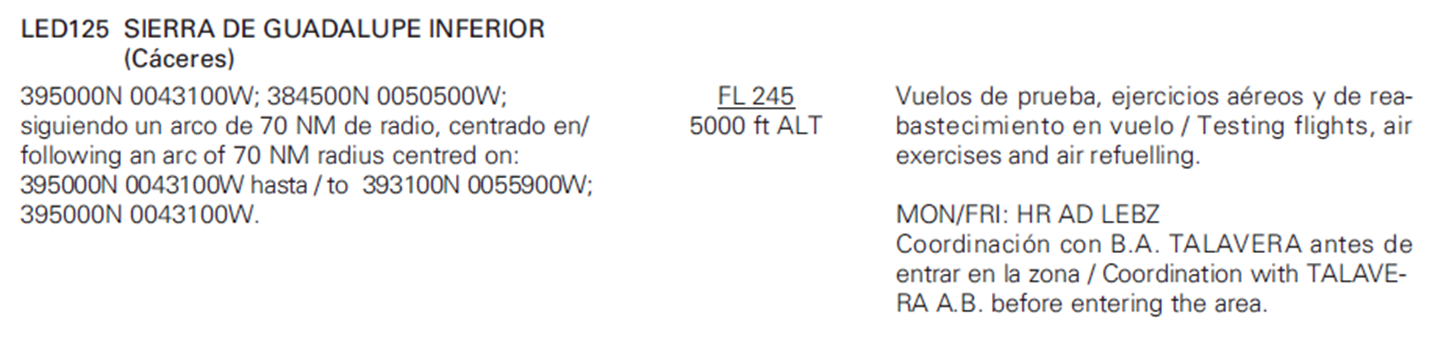 a)Verdaderob)c)d)Falso172Respecto al área LED 125. Un vuelo VFR necesita permiso de control para entrara)Verdaderob)Falsoc)d)173Respecto al área LED 125. El límite inferior es: 5000 pies de altituda)Verdaderob)c)d)Falso174Respecto al área LED 125. El límite superior es: nivel de vuelo 245a)b)c)Falsod)Verdadero175Respecto al área F20, en la zona de la sierra de Madrid. El límite inferior es: el suelo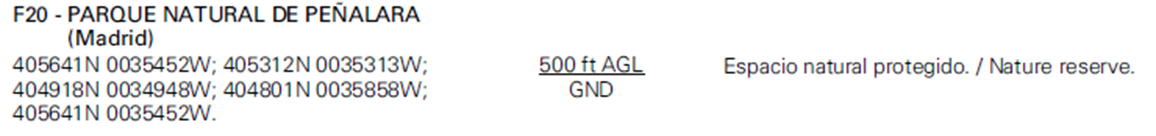 a)Verdaderob)Falsoc)d)176Respecto al área F 20. El límite superior es: 500 pies de alturaa)b)Falsoc)d)Verdadero177Respecto al área F20a)Es un espacio natural protegidob)Es un espacio natural protegidoc)Es un espacio natural protegidod)es un área prohibida178Respecto al área F20a)Podemos entrar con permiso del controladorb)ninguna de las anterioresc)No podemos entrard)podemos entrar si es en hidroavión179Cualquier área D, R, P o F, publicada en los mapas de navegación, está activa siempre a) de lunes a viernesb)ninguna es correctac)no necesariamented)los fines de semana180Donde podemos consultar las peculiaridades e información de un área D, R, P o F a)en el RCAb)en los metarc)en el AIPd)en el decreto que regula el vuelo en ulm181El límite inferior de un CTR es el sueloa)b)Falsoc)Verdaderod)182Para entrar en espacio aéreo A, un vuelo VFRa)solo pueden entrar los planeadoresb)se puede entrar con plan de vueloc)no puede entrard)necesita permiso de control183De acuerdo al RCA, un vuelo VFR que quiera entrar en espacio aereo C, tiene que pedir permiso a controla)b)c)Verdaderod)Falso184Para entrar en espacio aéreo G, necesitamos permiso de controla)Verdaderob)c)Falsod)185Para información sobre actividad de paracaidismo en las inmediaciones de un aerodromo, un piloto debea)Consultar los notam en vigorb)Consultar los TAFORc)Consultar las notas colocadas en la cartelera sitiada en la oficina del jefe de vuelosd)llamar 24 horas antes al aeródromo186¿Si en vuelo de crucero nos encontramos con algunas nubes cúmulos dispersas y al mismo nivel que deberíamos hacer?a)Atravesarlas si tenemos horizonte artificial instaladob)Atravesarlas si tenemos experienciac)Evitarlas y no pincharlasd)Subir lo más posible antes de llegar a ellas187En la clasificación del espacio aéreo, el espacio "A":a)Es para uso exclusivo de vuelos en IFRb)Es para uso exclusivo de vuelos en VFRc)Puede ser utilizado en IFR y VFR, pero es controladod)Es de libre uso por vuelos VFR e IFR188¿Puede utilizar un ULM los espacios aéreos de clase "F" y "G"?a)No, está prohibidob)El "G" sí, el "F" noc)El "F" sí, el "G" nod)Sí, de hecho son los que puede utilizar, al no ser controlados, aunque han de cumplir otras limitaciones189¿Qué es un TMA?a)Un área terminal de control, cuyo límite inferior está a cierta altura sobre el terreno y que engloba a varios aeropuertos controladosb)Lo mismo que un CTR, pero para varios aeropuertosc)Un espacio aéreo temporalmente abiertod)Un espacio aéreo temporalmente segregado190En una carta VFR, un espacio aéreo restringido, se identificará mediantea)Las siglas del código OACI para la zona, seguido de una letra R, y los límites inferior y superiorb)Las siglas del código OACI para la zona, seguido de una letra P, y los límites inferior y superiorc)Las siglas del código OACI para la zona, seguido de una letra R, un número de identificación en el AIP y el límite superiord)Las siglas del indicador OACI del lugar, seguido de una letra R, un número para su identificación en el AIP, y los límites inferior y superior191¿Dónde se consulta el horario de activación de una zona peligrosa (LED)?a)En el AIP, apartado GENb)En el APIc)En el AIP, apartado ENRd)En el AIP, apartado AD192Si vemos en una carta un espacio aéreo con las siglas LEP, que indica un límite superior de FL080, ¿qué significa?a)Que el límite inferior está a 8000 pies de alturab)Que el límite inferior está en el nivel de vuelo 080, o lo que es lo mismo, 8000 pies con QNE caladoc)Que el límite superior está a 8000 pies de altitudd)Que el límite superior está en el nivel de vuelo 080, o lo que es lo mismo, 8000 pies con QNE calado193Si vemos en una carta un espacio aéreo con las siglas LED, que indica un límite inferior de 2500AGL, ¿qué significa?a)Que su límite inferior está a 2500 pies sobre el marb)Que el límite inferior está a 2500 pies de alturac)Que el límite inferior está a 2500 pies de altitudd)Que el límite inferior está a 2500 metros de altura194Las siglas LED111 en una carta VFR, significan:a)Indicador de lugar OACI para España peninsular, seguido de la letra D, espacio aéreo peligroso, y su identificaciónb)Código OACI para Canarias, seguido de la letra D, espacio aéreo peligroso, y su identificaciónc)Espacio aéreo controlado tipo Dd)Código OACI para España peninsular, seguido de la letra D, espacio aéreo restringido, y su identificación para consultar el horario en el AIP195Las siglas GCR111, significana)Indicador de lugar OACI para Canarias, seguido de la letra R, espacio aéreo restringido, y su identificaciónb)Código OACI para Canarias, seguido de la letra R, espacio aéreo reestablecido, y su identificaciónc)Código OACI para España peninsular, seguido de la letra R, espacio aéreo restringido, y su identificaciónd)Código OACI para Ceuta y Melilla, seguido de la letra R, espacio aéreo restringido, y su identificación196En una carta trazamos una ruta y vemos que cruza un espacio aéreo peligroso cuyos límites son FL140/2500AGL, ¿cómo procederemos?a)Evitaremos pasar, dando un rodeob)Seguiremos la ruta dibujada en la carta, ya que cumpliendo las limitaciones para ULM no entraré en ese espacioc)Consultaremos la activación en el AIP, y lo evitaremos sólo si está activadod)Mantendré 2500 pies de altitud máxima para pasar por debajo197Quedan prohibidos los vuelos de ultraligeros sobre zonas urbanasa)Nuncab)Siemprec)No, si se obtiene el correspondiente permiso del jefe de vuelosd)No, mientras no se trate de espacios aéreos restringidos198En concreto, la zona LED119 tiene unos límites FL 600/FL 245 ¿podemos seguir nuestra ruta dibujada en la carta, si vemos que pasa por esta zona, si la zona está activada? a)Sí, pues su límite inferior está en el nivel de vuelo 245, que son 24500 pies con QNE caladob)Sí, pues las zonas D no afectan a los ULM, estén o no activadasc)No, pues sus límites son desde 245 pies de altura hasta 6000 pies de altura, y no podremos pasar no por encima ni por debajod)No, en ningún caso, pues está activada199Definición de horario nocturnoa)Tiempo entre el ocaso y el amanecerb)desde una hora después del ocaso, hasta una hora antes del amanecerc)Desde el ocaso hasta una hora antes del amanecerd)Depende del hemisferio1Un piloto está en aproximación a un campo con una pista muy larga, un día con condiciones meteorologicas perfectas, estando en final hace "motor y al aire". Esto es una clara indicación de que es un mal piloto.a)b)Verdadero, realizar motor y al aire es una maniobra que sólo se realiza como último recurso.c)Falso, normalmente es un piloto poco experimentado el que tiende a realizar la toma sin evaluar suficientemente la situación.d)2La maniobra de motor y al aire, es un procedimiento de emergenciaa)Verdaderob)Falso. Es un procedimiento normalc)d)3Vamos a un campo en el que hay una concentración con mucho público. Nos quedamos mas altos de lo normal en final, por una termica. Puede ser que me sienta presionado para aterrizar forzando la situación. Por lo cual, nos esforzaremos en pensar que lo mejor será deleitar al público con la bonita silueta de nuestro avión durante un rato más, que no en comprobar que nuestro avión no frena tan bien como creiamos.  a)Verdaderob)c)d)Falso4¿Cual de estos factores influye para que se produzca el sindrome de hipoxia?a)Tasa de ascensob)Temperaturac)Altitudd)Las tres son correctas5¿A partir de que altitud deberiamos tener en cuenta problemas por  hipoxia?a)10.000 ftb)8.000 ftc)5.000 ftd)16.000 ft6Uno de los sintomas de la hipoxia puede ser.a)Dificultad para reconocer tu propia incapacidadb)pigmentacion azul de la pielc)Perdida de memoria reciented)Las tres son correctas7En una pista mas estrecha de lo habitual:a)La ilusion produce la sensacion de volar mas altob)La ilusion produce la sensacion de volar mas bajoc)Tendremos la ilusion que la pista tiene un gradiente descendented)No se produce ninguna ilusion8Una pista mas ancha de lo habitual:a)Tendremos la ilusion de volar mas bajob)Tendremos la ilusion de volar mas bajoc)Tendremos la ilusion de volar mas bajod)No tendremos ninguna ilusion9La orientacion espacial proporcionada por la vista es:a)0,8b)0,9c)0,7d)0,610Si estamos tomando antiestaminicosa)Podemos volar sin problemasb)Podremos volar si ademas estamos tomando antibioticosc)Podremos volar si nuestra aeronave esta equipada con horizonte artificiald)No debemos volar11El monoxido o dioxido de carbono es un gas:a)Las tres son correctasb)Inodoroc)incolorod)Las tres son correctas12Los sintomas de una intoxicacion por monoxido de carbono cuando se supera el 10% de concentracion pueden ser:a)Vision borrosab)Perdida de la destreza manualc)Dolor de cabezad)Todas son correctas13A partir de concentraciones del 20 % de monoxido de carbono:a)Tendremos un sabor de boca amargob)Duelen las articulacionesc)Se suceden los estornudosd)Se puede llegar a perder el conocimiento14Si conocemos o sospechamos que tenemos monoxido de carbono en la cabina:a)B y C son correctasb)Debemos hiperventilarnos al maximoc)Cerrar completamente la calefaccion de cabinad)B y C son correctas15Qué es la hipoxia?a)Falta de CO2 en el organismob)Es lo mismo que la hiperventilaciónc)La b y la c son correctasd)Falta de oxígeno en la sangre16Cual es el tipo de hipóxia más comúna)Anémicab)Isquémicac)Histotóxicad)Hipóxica17La entrada en cabina de gases de escape puede producir Hipoxia .......a)Anémicab)Los gases de escape no producen Hipóxiac)Hipóxica d)Isquémica18¿Qué significa el término hipoxia? a)Estado de sobrerrespiración debido al miedo o ansiedadb)Ausencia total de oxígeno en los tejidos c)Disminución de la concentración de oxígeno en los pulmones d)Disminución de la concentración de oxígeno en sangre y los tejidos19El consumo de tabacoa)Reduce el número de células capaces de transportar oxígeno b)Forma carboxihemoglobina en los hematíes c)Todas son correctasd)Favorece la aparición de hipoxia 20Los responsables de la visión nocturna son a)Bastoncillos y conosb)Los bastoncillosc)Los conosd)La retina21La ilusión autocinética consiste en:a)Ninguna es correcta b)Es la sensación de autorrotación que sentimos al estar dentro de una nubec) Es la sensación de estar virando aunque se vuele recto d)Una fuente luminosa aislada frente a un fondo uniformememente oscuro, parecera que se mueve aunque este quieta22¿A partir de qué altura empezamos normalmente a notar los efectos de la hipoxia?a)10000 piesb)5000 metrosc)5000 piesd)10000 metros23¿Qué parte del oído podría verse afectada por los cambios en la presión del aire que se producen durante el ascenso / descenso? a)Los utriculos y sáculo b)La cocleac)Los utriculos y sáculo d)La trompa de Eustaquio y la membrana del tímpano24¿Como puede un piloto aumentar su tolerancia a maniobras con fuerzas G positivas? a)Apretando los músculos, agachando la cabeza y ejecutando una especie de respiración presionada b)Relajando los músculos, agachando la cabeza y elevando el cuerpo hacia adelante c)Tomando una posición de asiento elevada y a la derecha d)Apretando los hombros25¿Cuál es la función de la trompa de Eustaquio? a)Igualar la presión a ambos lados del tímpanob)Ayuda a la lubricación de la cadena de huesecillos aportando mucosas c)Junto con el caracol determina nuestra posición en el espacio y ayuda a la orientación espacial d)Recibir las vibraciones del tímpano y llevarlas a la cadena de huesecillos26¿Cuál puede ser la causa de la Hiperventilacion? a)Miedo, ansiedad y angustiab)Fatigac)respiración excesivamente lentad)Abusar del alcohol27La función principal de los glóbulos rojos es a)La defensa celular del organismo b)Participar en el proceso de coagulación de la sangrec)Contribuir a la respuesta de inmunización del organismo d)Transportar el oxígeno28La memoria a corto plazo nos permite, por ejemplo: a)Almacenar una gran cantidad de información visual durante mas o menos 0,5 segundos b)Recordar nuestro nombre c)Recordar una autorización el tiempo suficiente como para escribirlad)Hacer caso omiso de mensajes para otras aeronaves 29La orientación espacial se consigue gracias a:a)Sistema visual b)Aparato vestibular c)Sistema propioceptivod)La correcta integración de los sistemas visual, propioceptivo y del aparato vestibular30La definición “Estado de sobrerrespiración ocasionado por el aumento de ventilación pulmonar” corresponde a:a)Superventilación b)Hiperventilaciónc)Hiperrrespiraciónd)Taquirrespiración31Una rotura timpánica da como resultado:a)Una sordera de transmisiónb)Una sordera mixtac)Una sordera de percepción d)Desorientación espacial32El consumo de alcohol, aún en pequeñas cantidades a)Puede aumentar el efecto de la hipoxia sobre las células cerebralesb)Actúa como estimulante cerebral, y la resistencia del piloto frente a la hipoxia será mayorc)Puede mejorar las funciones mentales, de manera que los síntomas de la hipoxia puedan identificarse mejord)No afecta en absoluto33En relación al efecto de los medicamentos sobre el rendimiento de los pilotos a)Sólo han de considerarse los efectos principales, la influencia de los efectos secundarios no es apreciableb)Han de tenerse en cuenta tanto los efectos principales como los secundarios c)Sólo han de considerarse los efectos secundarios de los medicamentosd)La medicación no influye en el rendimiento de los pilotos34¿Qué sensación experimenta un piloto al virar para salir de un giro nivelado y coordinado? a)que vuela recto y nivelado b)que desciende y vira en sentido contrarioc)que asciende d)que está virando a su trayectoria original35¿Cómo se denominan las terminaciones nerviosas de la retina utilizadas para la visión nocturna? a)Bastonesb)Foveasc)Cristalinosd)Conos36A medida que vamos ascendiendo la presión parcial de oxígeno a)Permanece invariableb)Disminuyec)depende de la temperaturad)Aumenta37Un piloto que esta acostumbrado a aterrizar solamente en pistas anchas, al efectuar aproximaciones a pistas mas cortas y/o estrechas, podrá tener la sensación de que se encuentra:a) A una altitud menor que la real, con la impresión de que esta aterrizando lento b)A una altura mayor que la real, con tendencia a quedarse corto al aterrizarc)A una altitud mayor que la real, con la impresión de que se quedara corto al aterrizar d)A una altitud menor que la real, con tendencia a irse largo 38Se puede sobrevivir a cualquier altitud, siempre que:a)Que exista una proporción del 21% de oxigeno en el aire que se respirab)La temperatura en la cabina no caiga por debajo de los 10ºC c)La presión de la respiración este garantizada para esa altitud d)Que se disponga del suficiente oxigeno, presión y calor39¿Cuáles son los síntomas fácilmente observables a simple vista de un cuadro de estrés? a)Bajadas de la presión arterialb)Sudores, piel enrojecida, pupilas dilatadas, respiración aceleradac)Aumento de la presión arterial, contracción de las pupilas, pinchazos precordialesd)Inhalaciones rápidas y profundas, pinchazos precordiales40En relación a la toma de decisiones, ¿cuál de las siguientes afirmaciones es correcta?a)Decidir significa ser capaz de idear soluciones originalesb)Decidir significa imponer el punto de vista propioc)Decidir significa aplicar un procedimiento automático d)Decidir significa elegir entre alternativas41Un barotrauma causado por la acumulación de gas en el estomago e intestinos puede conducir a:a)Barosinusitisb)Barotitisc)Enfermedad de descompresiónd)Dolor por presión o flatulencia42Se necesita oxígeno para vuelos que se desarrollen a niveles superiores a:a)3000 metrosb)1000 piesc)5000 piesd)10000 metros43Si tras mantener una velocidad constante durante un cierto tiempo en vuelo nivelado aceleramos bruscamente (“metemos gases”) tendremos la impresión de:a)Que el morro del avión se elevab)Que iniciamos un picadoc)Que no elevamos "en ascensor”d)Que el morro del avión se eleva44La conducta humana es determinada por:a)Las características biológicas b)Las influencias culturalesc)El medio social d)Todas son correctas45La utilización de las listas de comprobación deben efectuarse de manera tal que:a)Su ejecución no coincida con otras tareas importantesb)Pueda rechazarse ya que la redundancia en la siguiente lista de comprobación servirá como verificaciónc)Su ejecución pueda coincidir con la realización de otras actividades d)Su ejecución no se realice simultáneamente con otras tareas46Aproximándonos a una pista más estrecha de lo normal, tendremos la sensación de:a)Que la pista es más corta de lo que realmente es b)Que la pista es más larga de lo que realmente es c)Que la pista es más larga de lo que realmente es d)Que la pista tiene pendiente negativa 47Cuando sufre una aceleración longitudinal negativa se produce visión:a)Negrab)Grisc)Borrosad)Roja48 La fatiga que se produce como consecuencia de recuperación inadecuada durante los periodos de descanso se llama:a)Físicab)Agudac)Crónicad)Acumulativa49Para evitar el vértigo en vuelo, deberíamos:a)Mantener un ritmo respiratorio normalb)Respirar profundamente controlando la frecuencia respiratoria c)Mirar hacia ambos lados mientras se realiza el viraje d)Evitar los movimientos bruscos de cabeza durante los virajes 50Al espirar, el aire expulsado contiene:a)Más oxígeno que el aire aspirado b)Más nitrógeno que el aire aspirado c)Menos vapor de agua que el aire aspirado d)Más dióxido de carbono que el aire aspirado51El alcohol es un tóxico importante con gran acción sobre el sistema nervioso central. Según recomienda OACI, ¿Cuál es el tiempo mínimo que hay que dejar pasar desde la última copa antes de volar?a)24 horas b)6 horasc)48 horasd)12 horas52Un piloto acostumbrado a pistas estrechas y cortas, si aterriza en una ancha y larga ¿qué ocurre? a)Tiende a hacer una senda de planeo muy pronunciada b)Se queda cortoc)Hace la recogida demasiado prontod)Tiende a picar y quedarse corto53La primera fase del estrés se conoce como:a)Periodo de Resistenciab)Periodo de Agotamientoc)Periodo de Alarmad)periodo de Resouesta54¿Las performances humanas son generalmente?a)Mejor a primeras horas de la mañana b)Constantes a lo largo del día c)Siempre son mejores por la tarde que por la mañana d)Mejores cuando se esta relajado, independiente del periodo del día55Hablamos de taquicardia:a)Cuando el corazón late a menos de 10 Lpm b)Cuando el corazón late a menos de 100 Lpm c)Cuando el ritmo cardiaco es inferior a 60 Lpmd)Cuando el corazón late a ritmo superior a 100 latidos por minuto (Lpm)56Los hidratos de carbono en la dieta:a)Son de difícil digestión, por lo que deben evitarse antes del vuelob)Deben ser principalmente de cadena larga (polisacáridos)c)Favorecen los cetoacidosis d)Deben ser principalmente oligosacáridos (o de cadena corta) 57Diga qué es correcto con respecto a los antihistamínicosa)Son compatibles con el vuelo después de 3 horas de haberlos tomadob)No son compatibles con el vuelo porque producen somnolencia y pérdida de atención c)Ninguna es correcta d)Son compatibles con el vuelo 58¿Que medida podemos tomar contra el barotraumatismo en el oído medio?a)Haciendo movimientos de masticar y tragar (vasalva)b)Parar el descenso, subir de nuevo y comenzar a descender con un suavemente c)Usar remedios contra el frío d)Aumentar el régimen de descenso 59La unidad funcional básica del pulmón es:a)el alveolob)la nefroanc)la areolad)los bronquios60La contractura de los músculos intercostales provoca:a)inspiraciónb)dolorc)expiraciónd)respiración61La espiración se produce :a)por relajación de músculos intercostales y diafragmab)por contractura de los bronquiosc)por contractura de los músculos intercostales y diafragmad)de forma involuntaria62en la espiración de aire se provoca:a)expulsión de aireb)todas son correctasc)movimientos del diafragma y músculos intercostalesd)liberación de CO2 de los capilares de sangre venosa63En la inspiración se provoca:a)captación de CO2b)relajación de los músculos intercostalesc)relajación del diafragmad)captación de O2 por los capilares de sangre venosa64El hematíe o glóbulo rojo de la sangre:a)transporta O2 en un pigmento llamado proteínab)transporta CO2 del pulmón al resto del organismoc)transporta O2 del pulmón al encéfalod)transporta O2 del pulmón al resto del organismo65El hematíe o glóbulo rojo de la sangre:a)tiene una gran capacidad de combinarse con el oxígeno del aireb)no tiene capacidad de combinarse con el CO2 del airec)es responsable de la espiraciónd)es responsable de la inspiración66En el alvéolo:a)se detiene la sangre del organismob)se intercambia O2 del organismo al  aire inspirado y CO2 del aire al organismoc)se produce la respiraciónd)se intercambia O2 del aire inspirado al organismo y CO2 del organismo al aire67El corazón:a)tiene cuatro cavidades y cuatro válvulasb)tiene cuatro cavidades y cuatro válvulasc)tiene cuatro cavidades y cuatro válvulasd)tiene cuatro válvulas y dos cavidades68Al/del corazón:a)llegan dos arterias y dos venasb)llegan cuatro venas y salen cuatro arteriasc)llegan dos venas y salen dos arteriasd)salen dos arterias y dos venas69La contracción del músculo de los ventrículos se llama:a)diástoleb)taquisistolac)sístoled)taquicardia70La sangre que parte del corazón al organismo:a)tiene el CO2 que necesitab)se llama menor o pulmonarc)lo hace desde los ventrículosd)se llama mayor o sistemática71El corazón:a)se encarga de recoger el CO2 del organismo y llevarlo a los pulmonesb)se encarga de repartir el O2 del pulmón al resto del organismoc)todas son correctasd)se contrae unas 60 veces por minuto72El corazón se contrae:a)más de 60 veces por minutob)menos de 100 veces por minutoc)de forma involuntaria a través del sistema nervioso parasimpáticod)de forma voluntaria a través del sistema nervioso simpático73El bulbo raquídeo:a)ninguna de ellasb)contiene los elementos que proporcionan equilibrioc)regula las condiciones cardiacasd)no influye en la respiración74La tensión o presión sanguínea:a)en personas menores de 60 años, la máxima no debe de ser  mayor de 190 mm de Hgb)si varía mucho a lo largo del día, sugiere enfermedad cardiacac)en personas menores de 60 años, la mínima no debe llegar a 90 mm de Hgd)no debe de  ser tratado si no es mayor de 150 mm de Hg75La tensión o presión sanguínea debe tomarse:a)de pieb)todos los díasc)en condiciones de reposod)sentado76Cuando los alimentos pasan por el estómago:a)se transforman en quimob)se digierenc)se desdoblan en proteínas por el ácido clorídricod)se transforman en quilo77La nefrona tiene como principal objetivo:a)eliminar los residuos de la digestiónb)eliminar la orinac)eliminar los productos de desecho de la sangred)mantener el equilibrio ácido-básico de la sangre78El cerebelo es imprescindible para:a)los sentimientosb)la memoriac)la marchad)la reproducción79El sistema nervioso vago:a)está relacionado con el sistema digestivob)está relacionado con la respiraciónc)está relacionado con el aparato locomotord)está relacionado con el ritmo cardiacao80La retina:a)es falso que reaccione a cambios de la presión atmosfericab)solo reacciona a cambios importantes de oxigeno en la sangrec)está en el fondo del ojod)reacciona incluso a pequeños cambios de oxigeno en la sangre81El oído interno:a)es responsable siempre del equilibriob)ninguno de los anterioresc)es responsable de la audición y del equilibrio a vecesd)es siempre responsable del equilibrio y a veces de la audición82El corazón con el vuelo a altitudes mayores de 1800 m sobre el nivel del mar:a)puede entrar en taquisistoleb)puede entrar en taquicardiac)puede parased)puede entrar en taquisistole83La respiración en vuelo en altura superior a los 1800 m sobre el nivel del mar:a)trata de compensar la falta de oxígeno aumentando la frecuencia respiratoriab)es dolorosa casi siemprec)es dificultosa en casos extremosd)puede entrar en taquipnea84En vuelos a alturas superiores a 1000 m sobre el nivel del mar:a)nada de lo anteriorb)se pierde agudeza visualc)se altera la concentración de oxígeno en sangred)se altera el equilibrio85El aparato urinario, en vuelos superiores a 1800 m sobre el nivel del mar:a)provoca retención de líquidosb)coge fríoc)sufre poca alteraciónd)tiene mucha alteración86Las aceleraciones positivas de mas de 3G,s:a)provocan alteraciones importantes en la conducta humanab)se evitan con un buen arnesc)influencian en la actividad normal del pilotod)provocan vértigos87Las aceleraciones de más de 20 G,s:a)son peores que las de 6 G,sb)se soportan con un buen arnésc)provocan la muerted)provocan vértigo y malestar general88La fuerza para mover brazos es mayor:a)por encima de 1 G,sb)por encima de las 4 G,sc)todas son correctasd)cuando más G,s se soportan89La presión intracraneal en aceleraciones positivas:a)disminuye si aumenta en el resto del cuerpob)disminuye y provoca pérdidas de conciencia si es mantenidac)disminuye por debajo de las 1 G,sd)disminuye en los ascensos90Los pulmones, en las aceleraciones positivas por encima de 3 G,s:a)no se alteran en las aceleraciones positivas , pero si en las negativasb)pueden sufrir hemorragias masivasc)sus bases se comprimend)no intercambias gases con las aceleraciones negativas91La visión en túnel de un piloto se produce:a)solo en aceleraciones positivasb)siempre que sea de noche, en aceleraciones positivasc)en aceleraciones positivas por encima de 3 G,sd)solo en atardeceres, con aceleraciones positivas92La visión negra de un piloto se produce:a)tiene que ver con aceleraciones superiores a 5 G,sb)se produce siempre de nochec)con aceleraciones superiores a 4,5 G,sd)se produce a continuación de la visión tunel93La sensación abdominal de gran peso se debe a:a)en aceleraciones superiores a 4 G,sb)aceleraciones superiores a 3 G,sc)comidas excesivas antes del vuelo, en aceleraciones positivas o negativasd)comidas excesivas cuando hay aceleraciones superiores a 3G94Las aceleraciones negativas:a)se combaten peor que las positivasb)son menos traumáticas que las positivasc)son iguales que las positivasd)ninguna es correcta95Las aceleraciones negativas sobre el encéfalo:a)pueden provocar pérdida de concienciab)provocan pérdida de conciencia que puede ser grave sobre los 5 seg. de duraciónc)provocan vértigosd)prococan pérdida de conciencia real a partir de los 20 seg. de duración96sobre el ojo, las aceleraciones negativas:a)pueden provocar edema del parpadob)no provocan pérdida de la visiónc)solo si provocan pérdida de la visión, son gravesd)ninguno de los anteriores97Las aceleraciones positivas y negativas:a)se combaten con entrenamiento solamenteb)sólo se combaten con arnés de seguridadc)no se pueden combatird)se pueden prevenir con entrenamiemto98Las aceleraciones positivas y negativas:a)todas son correctasb)se pueden soportar con un buen arnésc)no se pueden soportar de ninguna manread)son más soportables con una buena posición del piloto99La posición del piloto en su asiento:a)mejora los efectos de las aceleraciones si se sienta en un eje de 30º desde la verticalb)mejora los efectos de las aceleraciones si se sienta en un eje de 30º desde la verticalc)mejora los efectos de las aceleraciones si se sienta en un eje de 30º desde la verticald)mejora los efectos de las aceleraciones si se sienta en un eje menor de 30º desde la vertical100Con respecto a las aceleraciones, la contracción generalizada de los músculos de extremidades y tórax:a)no sirve para nada en las aceleracionesb)ayuda a combatir las aceleraciones intensasc)disminuye la aceleraciónd)es una complicación en el vuelo con aceleraciones101Con respecto a las aceleraciones, el entrenamiento:a)no mejora sino se ayuda con una buena posición del pilotob)no tiene que ver con las aceleraciones negativasc)todas son correctasd)ayuda a combatir las aceleraciones 102La hipoxia es:a)Falta de O2 en la sangreb)falta de CO2 en la sangrec)exceso de O2 en la sangred)Falta de O2 en la sangre103La hipoxia entre los 2000 y 3000 m sobre el nivel del mar:a)disminuye cuando se compensa con O2b)No existec)en un ULM no se notad)en la fase de compensación no hay alteraciones104El "TUC" esa)es una mediada de la temperatura y de la hipoxiab)es una enfermedad descompresivac)es el tiempo útil de conciencia antes del colapsod)es el tiempo que tarda en perderse la conciencia en hipoxia105La mejor forma de combatir la hipoxia en un ultraligero es:a)tratar de tomar tierrab)tomar alturac)respirar lentamented)tratar de tomar tierra106En la hiperventilación hay:a)sensación de vértigob)enrojecimiento de piel y mucosasc)cianosisd)Taquipnea107La palidez:a)no es frecuente en la hipoxia b)nunca se da en la hipoxiac)siempre se da en la hipoxiad)no es típica de la hipoxia108La hiperventilación puede ser causada pora)miedo y emociones fuertesb)volar a gran altitudc)comidas copiosas previas al vuelod)la falta de oxígeno109En vuelo la mejor forma de combatir la hiperventilación es:a)provocarse la maniobra de mansalvab)tomar tierrac)provocarse taquipnead)provocarse bradipnea110Tratar de combatir la hiperventilación controlándose la propia respiración es:a)imposibleb)díficilc)útild)inútil111A menos de 5000 m de altitud sobre el nivel del mar no hay realción con barotraumatismo, pero si con:a)con la EDC en su fase de CHOKESb)síntomas descompresivosc)con la EDC en su fase de BENDSd)EDC112Los barotraumatismos no son EDC...a)porque la EDC sólo se produce por encima de los 5000 m. sobre el nivel del marb)porque la EDC es un fenómeno de chokesc)porque la EDC es un fenómeno de BENDSd)porque se trata de problemas relacionados con aumento de presión113La EDC se produce más fácilmente:a)después de actividades subacuaticasb)antes de comer, con hipoglucemiasc)después de comerd)antes de actividades subacúaticas114El ruido durante el vuelo:a)no puede combatirse tan fácilmenteb)afecta mucho al pilotoc)no puede combatirse tan fácilmented)se puede evitar con el uso de orejeras115La irratibilidad producida por el ruido en vuelo:a)provoca disminución de la concentración del pilotob)provoca dolor de cabeza, debido además a la altitud de vueloc)provoca aumento de la concentración del pilotod)es díficil de evitar116las ilusiones visuales durante el vuelo:a)todas son correctasb)pueden hacer que se pierda el sentido de profundidad al al tomar tierrac)se pueden provocar por el efecto de superficies homogéneas cercanas a la pistad)se pueden provocar por el efecto del giro de la hélice delante de los ojos del piloto117Los "leans" o ladeos son:a)son vértigos en aceleraciones linealesb)un tipo de vértigoc)vértigos producidops por las aceleraciones angularesd)se deben a enfermedades del equilibrio118La ilusión tipo "coriolis":a)es un efecto del "flicker" (vértigo)b)es un tipo de vértigo producido por las aceleraciones angularesc)es un efecto de la mala audición por el ruido de vuelod)es un efecto de la aceleración lineal con movimientos laterales y longitudinales de la cabeza119La ilusión tipo "coriolis":a)es de tipo visual, no tiene que ver con el equilibriob)se combate fácilmente con un buen arnésc)es muy peligrosa y debe evitarse mover la cabeza en aceleracionesd)es imposible de evitar120La desorientación:a)se debe a los "leans"b)se provoca por información correcta procedente de instrumentos de navegaciónc)se debe al "flicker", (vértigo)d)se provoca por falsa información procedente de ilusiones visuales o del equilibrio121El sistema nervioso central puede ser origen de la desorientación:a)por cansanciob)todas son correctasc)por acumulación de tareas y exceso de confianzad)por acostumbramiento122La mejor manera de combatir la desorientación es:a)todas son correctasb)evitar los errores de instrumentaciónc)una buena posición del pilotod)evitar los medicamentos123La cinetosis es:a)una dificultad en adaptarse al movimientob)una incapacidad de adaptarse al deequilibrioc)un cambio del equilibrio del pilotod)un tipo de vértigo124La cinetosis se provoca por:a)falta de integración del individuo al movimientob)todas son correctasc)falta de integración de estimulos visuales propioceptivos y vestibularesd)falta de integración de lo que se ve con el equilibrio que debe mantenerse125La falta de atención provoca:a)cinetosisb)dificultad para discernir tareas importantesc)dificultad para realizar tareas sencillasd)peligro126El cansancio, ruidos, problemas familiares, turnos, preocupaciones, meteo complicada da lugar a :a)fatiga de vuelob)problemasc)estresd)sueño127Para evitar la fatiga de vuelo, se recomienda:a)dormir el doble de horas de las empleadas en vuelob)todas son correctasc)realizar entrenamientos de vuelo largosd)no realizar más de 6 tomas y despegues en una jornada128Las fases de Seyle de reacción del individuo al estrés son:a)estímulo y choque, adaptación, descompesaciónb)respuesta inmediata, compensación y agotamiento c)desjuste, desequilibrio y colapsod)fatiga, descanso y desmoronamiento129El piloto no debe volar si:a)tiene úlcera péptica activab)tiene hipertensión no controladac)tiene úlcera péptica en fase de tratamiento con medicamentosd)todas son correctas130El piloto puede volar si:a)tiene infarto agudo de miocardio en tratamientob)tiene úlcera péptica tratadac)si tiene síndrome diarreicod)tiene hipertensión leve no tratada131Las enfermedades psiquiatricas como la depresión:a)permiten volar con tratamiento adecuadob)no permiten volarc)permiten volar solo de díad)debe ser estudiadas por un psiquiatra antes de capacitar para el vuelo132Las migrañas activas:a)permiten volar si no es necesario tomar tratamientob)permiten volar con tratamiento adecuadoc)permiten volar con gafas de sold)no permiten volar133La diabetes controlada :a)es una enfermedad que condiciona el vuelob)no impide volar en ningún casoc)es necesario tratarla antes de volard)no permite volar134Se permite fumar en vuelo:a)nob)solo en vuelos de díac)en casos de gran necesidad del piloto, puesto que es peor su síndrome de abstinenciasd)no135El alcohol si está permitido en vuelo a o antes del mismo:a)solo una copab)no, ni cuatro horas antesc)solo antes de una hora previa al vuelod)no136Los medicamentos están permitidos en vuelo ó antes de volar:a)se permiten solo 8 horas antes del vuelob)siempre que sean para tratamientos levesc)los medicamentos son peligrosos para el vuelo, pero  tomarsed)no deben tomarse medicamento en vuelo no ocho horas antes del mismo137Por causa del frío puede aparecer:a)dificultad para hablarb)irritabilidad, hipotensión agotamiento y sueñoc)irritabilidad, hipotensión agotamiento y sueñod)cansancio, naúseas y vómitos138La gravedad de un paciente con quemaduras se mide;a)según el estado general del pacienteb)según el dolor que provoquec)el porcentaje de la superficie que queda sin dañard)en porcentaje de superficie dañada139La respiración boca a boca: a)no es muy útil pero debe intentarseb)se hace en caso solo de desesparaciónc)no se debe intentar en caso de muerte aparented) a salvado muchas vidas, debe intentarse140Las insuflaciones de aire en el tórax con la respiración boca a boca:a)se realizan con la cabeza extendida lo máximo posible hacia atrás sino hay lesión de columnab)no deben realizarse con el paciente en lecho blandoc)se realizan con frecuencia de 10-12 minutosd)todo lo anterior141Las maniobras de masaje cardiaco necesitan:a)cada 10-12 insuflaciones boca a bocab)lecho duroc)presión sobre el esternónd)todas son correctas142Las maniobras de masaje cardiaco:a)se deben mantener al menos de 45 a 40 minutosb)solo se realizan sino hay respiracionesc)se debe interrumpir sino hay reacción en 45 minutosd)se debe mantener cuanto más tiempo mejor143Las maniobras de masaje cardiaco :a)se debe realizar al lado del pacienteb)se debe realizar con el paciente acostado en decupito pronoc)se debe realizar con el paciente en decupito-supinod)se deben realizar entre dos o más personas144Las maniobras de masaje cardiaco y de respiración boca a boca:a)se deben realizar intercalando unas con otrasb)se deben realizar con intención de recuperar al paciente, el tiempo necesarioc)todas son correctasd)se deben realizar si es posible entre dos personas1Cual es la frecuencia de emergenciaa)123.45b)122.6c)123.5d)121.52Por una emergencia, necesitamos entrar en el aeropuerto de Pamplona. Sabemos que la frecuencia es 118.2. Es preferible contactar con la torre en esa frecuencia, a hacerlo en la de emergencia.a)b)Falsoc)d)Verdadero3Volamos con una indicación de rumbo en la brújula de 200. Cual es la forma correcta de decir por la radio el rumbo que llevamosa)veinteb)dos cero ceroc)dos cero cerod)dos cero4Si volamos con un rumbo de 5 grados, cual es la forma correcta de decir ese rumbo por la radioa)cincob)cero cincoc)todas son correctasd)cero cero cinco5Como se dice el rumbo 160 por la radioa)ciento sesentab)uno sesentac)dieciseis cerod)uno seis cero6Un vuelo VFR puede solicitar vectores radara)Sólo en espacio aereo clase Cb)Sin ningún problemac)Nuncad)Solo en emergencia7¿Cómo se llama el mando mediante el cual ajustamos la máxima recepción sin que aparezcan ruidos parásitos?a)ID.rtf.b)Sintonizador.c)ID.rtf.d)Squelch8Un mensaje de un avión que ha sufrido un accidente y requiera ayuda inmediata es un mensaje de:a)De socorrob)De controlc)De seguridad en vuelod)Urgente9¿Podemos realizar comentarios personales con nuestra radio instalada en la aeronave en banda aérea con otros compañeros?a)Si,  si cambiamos a correlativab)Si,  si no molestamos a nadiec)Nunca,  es solo para comunicaciones estrictamente de trafico aeronauticod)Solo Si es algo importante10El código QMS es traducido como a)Presión de AD suministrada por la TWRb)Prolongue viento en colac)Prolongación del eje de pistad)Libre vertical de la pista11Todos los números en radiotelefonía, se transmitirán pronunciando cada dígito separadamente:a)Falso.b)Cierto.c)Cierto, excepto los millares redondos.d)Cierto, excepto las centenas y los millares redondos.12¿Cómo deletrearemos en radiotelefonía la palabra "fuselaje":a)Foxtrot, Unión, Sierra, Eco, Lima, Alfa, julio, Eco.b)Fox, Unión, Sierra, Eco, Lima, Alfa, Juliet, Eco.c)Fox, Unión, Sierra, Eco, Lima, Alfa, Julio, Eco.d)Foxtrot, Uniform, Sierra, Echo, Lima, Alfa, Juliet, Echo.13Si desde la torre nos transmiten, "Continúe para final, número dos después de cessna", significa:a)La cessna aterrizará antes que nosotros.b)Ninguna de las anteriores es correcta.c)Al finalizar el vuelo, nos dirigiremos al aparcamiento número dos.d)Aterrizaremos en la pista 05 después de la cessna.14¿Cómo se llama el mando mediante el cual ajustamos la máxima recepción sin que aparezcan ruidos parásitos? a)Intercomb)Silenciadorc)Test identd)Sintonizador 15¿Cual es la forma correcta de deletrear HB-JCY en un mensaje radiotelefónico? a)Hotel bravo juliet charlie yankee b)Hotel bravo india víctor charlie c)Hotel bravo juliet india kilo d)Hotel bravo india yankee charlie16¿Qué significa“motor y al aire” (go around)? a)Realice aproximación frustrada b)Proceda con su mensaje c)Vire 360º d)Adelante al trafico precedente 17¿Cómo debe informar un piloto que se encuentra “Listo para el despegue”? a)Listo para salida o listob)En cabecerac)Listo para rodar a pistad)Listo para alinear18En la medida de lo posible una llamada de emergencia debe contener los siguientes elementos/detalles a)Indicativo de llamada de la aeronave, naturaleza de la emergencia, intenciones del piloto, posición actual, nivel y rumbob)Indicativo de llamada de la aeronave, posición actual, asistencia que se requiere c)Indicativo de llamada de la aeronave, aeródromo de salida, posición y nivel d)Indicativo de llamada de la aeronave, ruta de vuelo, aeropuerto de destino 19Si con fallo de radio vamos a entrar en un aeródromo no controlado, ¿qué acciones tomaría? a)No podemos entrar en un aeródromo no controlado sin radio b)Extremaremos las precauciones vigilando la posición de los demás tráficos antes de entrar en circuito y durante el mismo c)Ninguna de las anterioresd)Podemos entrar en el aeródromo pero llegando en larga final, no podemos hacer los demás tramos del circuito 20Que frase debemos usar si queremos decir Si a)Rogerb)Sic)Afirmativod)Afirma21Cuando en un mensaje ha habido un error en la transmisión, el piloto comunica la versión correcta diciendo:a)Negativo, repito de nuevob)Error, repito de nuevoc)Negativo, repito de nuevod)Corrección22Mi mensaje será más efectivo y comprensible si a)Mantengo un volumen de habla constanteb) Enfatizo el comienzo del mensaje c)Utilizo el método de palabras duplicadasd)Enfatizo el final del mensaje 23Si detectamos un fallo de transmisión en nuestra radio ¿Qué es lo primero que debe hacer? a)Desconectar y conectar el master b)Realizar el circuito de fallo de radio del aeródromo al que vamos a aterrizarc)Transmitir dos veces la frase "Transmitiendo a ciegas" seguido del nombre del destinatario de dicho mensajed)Comprobar que la clavija del micrófono se halla bien conectada24El número 175 se dirá por radio a)Uno siete cincob)Uno siete cincoc)Uno siete cincod)Uno setenta y cinco25El alcance de recepción en VHF a)Aumenta al disminuir la altura. b)Aumenta al disminuir la velocidad. c)Aumenta al aumentar la alturad)Aumenta al aumentar la velocidad.26Las llamadas de peligro y emergencia se harán en la frecuencia que se estaba utilizando, o en la frecuencia a)123.50 Mhzb)120.00 Mhzc)121.50 Mhzd)123.45 Mhz27Después de hacer una llamada a la estación aeronáutica y antes de hacer una segunda llamada, deberá transcurrir un periodo de por lo menos:a)20 segundosb)30 segundosc)10 segundosd)5 segundos28¿Cual debería ser la rapidez con que se habla en las radiodifusiones telefónicas?a)No excederá de 100 palabras por minutob)No excederá de 60 palabras por minutoc)No excederá de 80 palabras por minutod)No excederá de 120 palabras por minuto29Todos los números en radiotelefonía  se transmitirán pronunciando cada dígito separadamente:a)Falsob)Cierto, excepto los millares redondosc)Cierto, excepto las centenas y los millares redondosd)Cierto30¿Como deletrearemos  en radiotelefonía la palabra “fuselaje“?a)Fox, union, sierra, eco, lima, alfa, julio, ecob)Fox, union, sierra, eco, lima, alfa, juliet, ecoc)Foxtrot, uniform, sierra, echo, lima, alfa, juliet, echod)Foxtrot, union, sierra, eco, lima, alfa, julio, eco31La Señal radiotelefónica de Socorro estará precedida por la palabra ............, repetida tres veces.a)PANb)SECURITEc)MAYDAYd)SOS32¿Qué significa una buena técnica al micrófono?a)Hablar lo más despacio posible para una mejor comprensiónb)Usar una alta cadencia de palabras por minutoc)Usar un tono normal, hablando con claridad y buena pronunciaciónd)Hablar con el micrófono cerca de la boca33¿Qué frase deberá emplear un piloto que precisa que le sea repetido un mensaje en su totalidad?a)repita su ultima transmisionb)Repita su mensajec)Repitad)¿cuál era su mensaje?34¿Qué fenómeno influye por le general en la recepción de una transmisión VHF?a)Ninguna de las anterioresb)Las descargas eléctricas de las tormentasc)La ionosferad)El nivel de vuelo del avión y la elevación del terreno35Cual de las siguientes frases significa SIa)Rumbob)Todas son correctasc)Afirmod)Separación36Puede un avión cambiar el indicativo de llamada durante el vueloa)Todas son falsasb)Noc)Si, a criterio del pilotod)Si37Cual de estas tres formas de establecer contacto radio es la correctaa)Todas son falsasb)EC-FI6 llamando a Sevilla Aproximaciónc)Sevilla Aproximación EC-FI6d)EC-FI6 para Sevilla Aproximación38Una aeronave que se encuentre en peligro, solicitará ayudaa)Todas son correctasb)c)Usando procedimientos de comunicaciones de socorrod)Usando cualquier medio del que disponga 39Las comunicaciones de socorro y urgencia, deben hacersea)A 100 palabras por minutob)Lentamente, separando las palabras y pronunciando cada una de ellasc)A 200 palabras por minutod)A 100 palabras por minuto40Los números en radiotelefonía se transmitirán pronunciando cada dígito separadamentea)Cierto, salvo los millares redondosb)Falsoc)d)Cierto41Como debe llamar el avión EC-ABC a la torre de Sevilla por primera veza)Torre de Sevilla EC-ABCb)Torre EC-ABCc)Torre de Sevilla E-BCd)Sevilla EC-ABC42Que tipo de información puede obtener un avión en vuelo mediante VOLMETa)Pista en serviciob)SIGMETc)METAR sobre aeropuertos concretosd)SPECI y TAF43En que circunstancias puede esperarse una buena recepción de la frecuencia de la torrea)Baja altitud y lejos de la estaciónb)Bajo nivel, y cerca de la estaciónc)Gran altitud en las proximidades de la estaciónd)Ninguna es correcta44¿Cuál deberá ser la rapidez con que se habla en las radiodifusiones telefónicas?a)No excederá de 80 palabras por minuto.b)No excederá de 120 palabras por minuto.c)No excederá de 100 palabras por minuto.d)No excederá de 60 palabras por minuto.45Después de hacer una llamada a la estación aeronáutica y antes de hacer una segunda llamada, deberá transcurrir un periodo de por lo menos:a)5 segundos.b)30 segundos.c)10 segundos.d)20 segundos.46La frecuencia de socorro en la banda de VHF asignada para el servicio móvil aeronáutico es:a)121,0 Mhz.b)121,5 Mhz.c)125,1 Mhz.d)120,5 Mhz.47Un mensaje relativo a un avión bajo amenaza de un peligro grave e inminente, que requiera ayuda inmediata, se denomina:a)Mensaje urgente.b)Mensaje de socorro.c)Mensaje de seguridad ("safety") de vuelo.d)Mensaje de la clase B.48Al hacer pruebas de radio, debiera usarse la escala de legibilidad. ¿Cual es ésta escala?:a)1-Legible de vez en cuando, 2-Perfectamente legible, 3-Legible, 4-Legible con dificultad, 5-Ilegible.b)1-Ilegible, 2-Legible con dificultad, 3-Legible de vez en cuando, 4-Legible, 5-Perfectamente Legible.c)1-Ilegible, 2-Legible de vez en cuando, 3-Legible con dificultad, 4-Legible, 5-Perfectamente legible.d)1-Perfectamente legible, 2-Legible, 3-Legible de vez en cuando, 4-Legible con dificultad, 5-Ilegible.49¿Qué significa la orden "Motor y al aire"?:a)Haga toma y despegue.b)Adelante al tráfico precedente.c)Efectúe aproximación frustrada.d)Vire 360º.50Cuando una estación del servicio móvil aeronáutico necesite hacer pruebas de radio, no se harán por más de:a)10 minutos y consistirán en letras del alfabeto fonético (alfa, bravo, charlie, etc).b)10 segundos y consistirán en números hablados (uno, dos, tres, etc).c)10 minutos y consistirán en números hablados (uno, dos, tres, etc).d)10 segundos y consistirán en letras del alfabeto fonético (alfa, bravo, charlie, etc).51Que palabra se usa para comunicar una situación de emergenciaa)MAYDAYb)ROGERc)VIRGEN SANTAd)PAN52La frecuencia de emergencia es a)125.1b)123.45c)123.5d)121.553Cual es la frecuencia de emergenciaa)121.5b)123.45c)123.5d)122.654Por una emergencia, necesitamos entrar en el aeropuerto de Pamplona. Sabemos que la frecuencia es 118.2. Es preferible contactar con la torre en esa frecuencia, a hacerlo en la de emergencia.a)b)Falsoc)d)Verdadero55Volamos con una indicación de rumbo en la brújula de 200. Cual es la forma correcta de decir por la radio el rumbo que llevamosa)dos cero cerob)veintec)dos cero cerod)dos cero56Si volamos con un rumbo de 5 grados, cual es la forma correcta de decir ese rumbo por la radioa)cero cero cincob)todas son correctasc)cero cincod)cinco57Como se dice el rumbo 160 por la radioa)ciento sesentab)uno seis ceroc)uno sesentad)dieciseis cero58Un vuelo VFR puede solicitar vectores radara)Nuncab)Sólo en espacio aereo clase Cc)Sin ningún problemad)Solo en emergencia59¿Cómo se llama el mando mediante el cual ajustamos la máxima recepción sin que aparezcan ruidos parásitos?a)Squelchb)ID.rtf.c)Sintonizador.d)Squelch60Un mensaje de un avión que ha sufrido un accidente y requiera ayuda inmediata es un mensaje de:a)Urgenteb)De controlc)De seguridad en vuelod)De socorro61¿Podemos realizar comentarios personales con nuestra radio instalada en la aeronave en banda aérea con otros compañeros?a)Si,  si cambiamos a correlativab)Si,  si no molestamos a nadiec)Solo Si es algo importanted)Nunca,  es solo para comunicaciones estrictamente de trafico aeronautico62El código QMS es traducido como a)Prolongación del eje de pistab)Presión de AD suministrada por la TWRc)Libre vertical de la pistad)Prolongación del eje de pista63Todos los números en radiotelefonía, se transmitirán pronunciando cada dígito separadamente:a)Cierto, excepto los millares redondos.b)Falso.c)Cierto.d)Cierto, excepto las centenas y los millares redondos.64¿Cómo deletrearemos en radiotelefonía la palabra "fuselaje":a)Fox, Unión, Sierra, Eco, Lima, Alfa, Julio, Eco.b)Fox, Unión, Sierra, Eco, Lima, Alfa, Juliet, Eco.c)Foxtrot, Unión, Sierra, Eco, Lima, Alfa, julio, Eco.d)Foxtrot, Uniform, Sierra, Echo, Lima, Alfa, Juliet, Echo.65Si desde la torre nos transmiten, "Continúe para final, número dos después de cessna", significa:a)La cessna aterrizará antes que nosotros.b)Ninguna de las anteriores es correcta.c)Aterrizaremos en la pista 05 después de la cessna.d)Al finalizar el vuelo, nos dirigiremos al aparcamiento número dos.66¿Cómo se llama el mando mediante el cual ajustamos la máxima recepción sin que aparezcan ruidos parásitos? a)Intercomb)Test identc)Sintonizador d)Silenciador67¿Cual es la forma correcta de deletrear HB-JCY en un mensaje radiotelefónico? a)Hotel bravo juliet india kilo b)Hotel bravo india yankee charliec)Hotel bravo juliet charlie yankee d)Hotel bravo india víctor charlie 68¿Qué significa“motor y al aire” (go around)? a)Proceda con su mensaje b)Realice aproximación frustrada c)Vire 360º d)Adelante al trafico precedente 69¿Cómo debe informar un piloto que se encuentra “Listo para el despegue”? a)Listo para alinearb)Listo para rodar a pistac)En cabecerad)Listo para salida o listo70En la medida de lo posible una llamada de emergencia debe contener los siguientes elementos/detalles a)Indicativo de llamada de la aeronave, naturaleza de la emergencia, intenciones del piloto, posición actual, nivel y rumbob)Indicativo de llamada de la aeronave, ruta de vuelo, aeropuerto de destino c)Indicativo de llamada de la aeronave, posición actual, asistencia que se requiere d)Indicativo de llamada de la aeronave, aeródromo de salida, posición y nivel 71Si con fallo de radio vamos a entrar en un aeródromo no controlado, ¿qué acciones tomaría? a)No podemos entrar en un aeródromo no controlado sin radio b)Ninguna de las anterioresc)Podemos entrar en el aeródromo pero llegando en larga final, no podemos hacer los demás tramos del circuito d)Extremaremos las precauciones vigilando la posición de los demás tráficos antes de entrar en circuito y durante el mismo 72Que frase debemos usar si queremos decir Si a)Afirmab)Rogerc)Afirmativod)Si73Cuando en un mensaje ha habido un error en la transmisión, el piloto comunica la versión correcta diciendo:a)Correcciónb)Negativo, repito de nuevoc)Error, repito de nuevod)Negativo, repito de nuevo74Mi mensaje será más efectivo y comprensible si a)Mantengo un volumen de habla constanteb) Enfatizo el comienzo del mensaje c)Utilizo el método de palabras duplicadasd)Enfatizo el final del mensaje 75Si detectamos un fallo de transmisión en nuestra radio ¿Qué es lo primero que debe hacer? a)Transmitir dos veces la frase "Transmitiendo a ciegas" seguido del nombre del destinatario de dicho mensajeb)Desconectar y conectar el master c)Realizar el circuito de fallo de radio del aeródromo al que vamos a aterrizard)Comprobar que la clavija del micrófono se halla bien conectada76El número 175 se dirá por radio a)Ninguna de las anterioresb)Ciento setenta y cinco. c)Uno siete cincod)Uno setenta y cinco77El alcance de recepción en VHF a)Aumenta al disminuir la velocidad. b)Aumenta al disminuir la altura. c)Aumenta al aumentar la velocidad.d)Aumenta al aumentar la altura78Las llamadas de peligro y emergencia se harán en la frecuencia que se estaba utilizando, o en la frecuencia a)123.50 Mhzb)121.50 Mhzc)120.00 Mhzd)123.45 Mhz79Después de hacer una llamada a la estación aeronáutica y antes de hacer una segunda llamada, deberá transcurrir un periodo de por lo menos:a)10 segundosb)30 segundosc)20 segundosd)5 segundos80¿Cual debería ser la rapidez con que se habla en las radiodifusiones telefónicas?a)No excederá de 80 palabras por minutob)No excederá de 120 palabras por minutoc)No excederá de 60 palabras por minutod)No excederá de 100 palabras por minuto81Todos los números en radiotelefonía  se transmitirán pronunciando cada dígito separadamente:a)Ciertob)Cierto, excepto las centenas y los millares redondosc)Cierto, excepto los millares redondosd)Falso82¿Como deletrearemos  en radiotelefonía la palabra “fuselaje“?a)Foxtrot, union, sierra, eco, lima, alfa, julio, ecob)Foxtrot, uniform, sierra, echo, lima, alfa, juliet, echoc)Fox, union, sierra, eco, lima, alfa, julio, ecod)Fox, union, sierra, eco, lima, alfa, juliet, eco83La Señal radiotelefónica de Socorro estará precedida por la palabra ............, repetida tres veces.a)MAYDAYb)PANc)SOSd)SECURITE84¿Qué significa una buena técnica al micrófono?a)Hablar lo más despacio posible para una mejor comprensiónb)Usar un tono normal, hablando con claridad y buena pronunciaciónc)Usar una alta cadencia de palabras por minutod)Hablar con el micrófono cerca de la boca85¿Qué frase deberá emplear un piloto que precisa que le sea repetido un mensaje en su totalidad?a)Repita su mensajeb)Repitac)¿cuál era su mensaje?d)repita su ultima transmision86¿Qué fenómeno influye por le general en la recepción de una transmisión VHF?a)Ninguna de las anterioresb)Las descargas eléctricas de las tormentasc)La ionosferad)El nivel de vuelo del avión y la elevación del terreno87Cual de las siguientes frases significa SIa)Separaciónb)Afirmoc)Todas son correctasd)Rumbo88Puede un avión cambiar el indicativo de llamada durante el vueloa)Sib)Si, a criterio del pilotoc)Todas son falsasd)No89Cual de estas tres formas de establecer contacto radio es la correctaa)EC-FI6 para Sevilla Aproximaciónb)Todas son falsasc)EC-FI6 llamando a Sevilla Aproximaciónd)Sevilla Aproximación EC-FI690Una aeronave que se encuentre en peligro, solicitará ayudaa)Todas son correctasb)Usando procedimientos de comunicaciones de socorroc)d)Usando cualquier medio del que disponga 91Las comunicaciones de socorro y urgencia, deben hacersea)A 200 palabras por minutob)A 100 palabras por minutoc)A 80 palabras por minutod)Lentamente, separando las palabras y pronunciando cada una de ellas92Los números en radiotelefonía se transmitirán pronunciando cada dígito separadamentea)Ciertob)c)Falsod)Cierto, salvo los millares redondos93Como debe llamar el avión EC-ABC a la torre de Sevilla por primera veza)Torre EC-ABCb)Sevilla EC-ABCc)Torre de Sevilla E-BCd)Torre de Sevilla EC-ABC94Que tipo de información puede obtener un avión en vuelo mediante VOLMETa)SIGMETb)METAR sobre aeropuertos concretosc)SPECI y TAFd)Pista en servicio95En que circunstancias puede esperarse una buena recepción de la frecuencia de la torrea)Ninguna es correctab)Baja altitud y lejos de la estaciónc)Bajo nivel, y cerca de la estaciónd)Gran altitud en las proximidades de la estación96¿Cuál deberá ser la rapidez con que se habla en las radiodifusiones telefónicas?a)No excederá de 120 palabras por minuto.b)No excederá de 60 palabras por minuto.c)No excederá de 80 palabras por minuto.d)No excederá de 100 palabras por minuto.97Después de hacer una llamada a la estación aeronáutica y antes de hacer una segunda llamada, deberá transcurrir un periodo de por lo menos:a)20 segundos.b)30 segundos.c)5 segundos.d)10 segundos.98La frecuencia de socorro en la banda de VHF asignada para el servicio móvil aeronáutico es:a)120,5 Mhz.b)125,1 Mhz.c)121,0 Mhz.d)121,5 Mhz.99Un mensaje relativo a un avión bajo amenaza de un peligro grave e inminente, que requiera ayuda inmediata, se denomina:a)Mensaje de socorro.b)Mensaje de seguridad ("safety") de vuelo.c)Mensaje urgente.d)Mensaje de la clase B.100Al hacer pruebas de radio, debiera usarse la escala de legibilidad. ¿Cual es ésta escala?:a)1-Perfectamente legible, 2-Legible, 3-Legible de vez en cuando, 4-Legible con dificultad, 5-Ilegible.b)1-Legible de vez en cuando, 2-Perfectamente legible, 3-Legible, 4-Legible con dificultad, 5-Ilegible.c)1-Ilegible, 2-Legible de vez en cuando, 3-Legible con dificultad, 4-Legible, 5-Perfectamente legible.d)1-Ilegible, 2-Legible con dificultad, 3-Legible de vez en cuando, 4-Legible, 5-Perfectamente Legible.101¿Qué significa la orden "Motor y al aire"?:a)Adelante al tráfico precedente.b)Haga toma y despegue.c)Efectúe aproximación frustrada.d)Vire 360º.102Cuando una estación del servicio móvil aeronáutico necesite hacer pruebas de radio, no se harán por más de:a)10 minutos y consistirán en letras del alfabeto fonético (alfa, bravo, charlie, etc).b)10 minutos y consistirán en números hablados (uno, dos, tres, etc).c)10 segundos y consistirán en letras del alfabeto fonético (alfa, bravo, charlie, etc).d)10 segundos y consistirán en números hablados (uno, dos, tres, etc).103Que palabra se usa para comunicar una situación de emergenciaa)ROGERb)PANc)VIRGEN SANTAd)MAYDAY104La frecuencia de emergencia es a)121.5b)123.45c)123.5d)125.1105La separación vertical con el terreno, es responsabilidad del a)Comaprtida entre el piloto y el copilotob)Pilotoc)Compartida entre ambosd)Controlador106La responsabilidad de la separación con el terreno, es responsabilidad del piloto. Esta norma tiene una excepción. Cuando el avión está siguiendo vectores radar, la responsablidad es del controladora)Verdaderob)c)Verdaderod)Verdadero107Un ATIS es a)Servcio Automático Información Terminalb)Operario que proporciona pista en servicio y viento en algunos aeropuertosc)Servicio que difunde el AIPd)Radiodifusión meteorológica para aviones en ruta108¿Cómo transmitimos 1001 como QNH? a)QNH uno cero cero unob)QNH mil uno c)QNH uno doble cero unod)QNH diez cero uno109¿ Cuál de las siguientes palabras o frases de procedimiento significa: "Este intercambio de transmisiones ha terminado y no se espera respuesta"?a)Terminadob)Cambioc)Verificadod)Recibido1c11b21c31a41d51a61d71a81a91c2c12a22b32d42a52a62a72c82b92c3c13a23a33d43d53b63d73c83d93c4c14c24d34a44a54b64d74d84d94c5c15c25a35d45a55a65d75d85a95c6d16c26d36d46a56b66b76a86d96c7c17c27a37a47d57b67d77b87a97d8b18b28a38d48c58d68d78a88c98c9c19b29b39c49d59b69d79a89c99b10a20c30d40b50b60d70d80a90c100c101a111c121d131b141a151d161a171a181c191c102b112c122a132d142a152a162c172b182c192d103a113b123d133a143b153d163c173d183c193b104a114a124d134d144b154d164d174d184c194a105c115d125a135a145a155d165d175a185a195a106c116a126d136a146b156b166a176d186c196b107c117d127d137a147b157d167b177a187a197b108c118a128a138d148d158d168a178c188d198a109b119a129d139c149b159d169a179c189a199a110b120b130c140d150d160d170a180c190d1d11b21d31b41a51d61c71d81d91a2c12d22d32a42c52c62c72a82a92d3d13b23d33a43c53b63b73a83d93c4b14d24d34a44c54c64b74b84c94d5a15d25a35a45c55a65c75d85b95b6a16a26c36b46c56b66c76a86d96a7b17d27c37d47c57a67b77d87a97a8b18d28d38d48c58a68a78d88d98b9a19d29d39a49c59c69d79a89a99b10b20b30a40d50c60c70a80d90a100a101b111b121131141151161171181191102b112d122132142152162172182192103d113d123133143153163173183193104b114d124134144154164174184194105d115125135145155165175185195106d116126136146156166176186196107a117127137147157167177187197108d118128138148158168178188198109d119129139149159169179189199110d1201301401501601701801902001c11b21b31c41d51b61d71a81c91b2a12c22d32b42b52d62d72a82c92c3b13c23a33d43a53d63a73a83c93a4a14b24d34a44a54a64c74b84c94b5a15a25d35d45b55d65c75d85c95a6c16d26a36a46b56d66d76d86c96a7c17a27d37a47a57d67d77a87c97c8c18d28d38a48b58b68a78d88c98c9c19a29a39d49b59d69b79a89d99c10b20a30d40c50d60d70a80c90c100c101b111a121d131102b112b122c132103c113d123b133104c114a124d134105b115d125a135106a116d126d136107d117a127a137108a118d128a138109d119d129a139110a120a1301401c11a21d31a41d51a61a71c81a91c2b12d22a32a42a52c62b72c82b92c3a13d23d33b43d53c63d73c83a93b4d14a24a34b44d54d64d74c84a94a5a15d25a35a45d55d65a75c85c95d6d16d26a36b46b56a66d76c86c96a7a17a27d37b47d57b67a77d87c97d8a18d28c38d48d58a68c78c88c98a9b19c29d39b49d59a69c79b89b99a10d20b30b40d50d60a70c80c90b100b101d111b121b131d141d102a112d122a132d142a103d113a123a133a143c104d114d124b134d144c105a115a125b135d145106d116a126a136d146107d117a127b137b147108a118d128b138d148109d119c129d139d149110c120d130b140d1501d11d21d31c41a51a61d71d81b91d2d12d22a32c42c52d62a72a82b92d3b13a23d33c43c53a63d73a83a93d4d14b24a34d44c54d64d74a84b94b5d15a25c35c45c55a65a75d85b95d6d16a26c36b46b56a66d76c86d96d7d17a27c37c47b57b67c77d87b97d8a18a28c38a48c58d68b78b88d98d9c19b29c39b49c59a69d79a89d99a10c20d30c40a50b60d70a80a90a100c101c102d103d104a105b106a107a108a109a